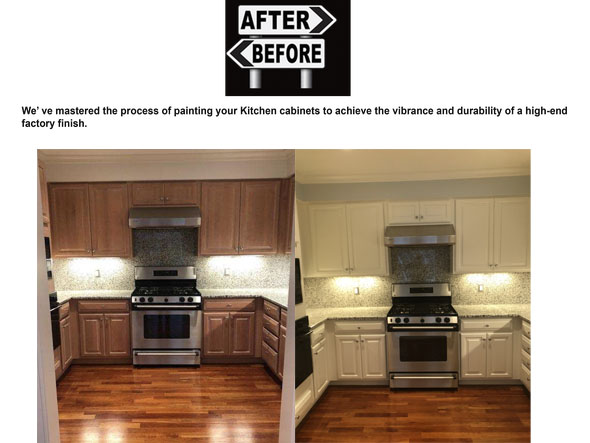 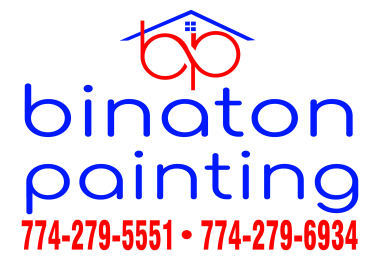 DON'T INCLUDE PAINTING INSIDE THE CABINET.CABINETS: COLOR   SAME LIKE WITE                                                                 DOORS              24UNIT STYLE     SMOOTH WOOD FOR SMOOTH                                       DRAWERS       08 UNIT                                                                COMPLETE JOB IN 2 WEEKS                             We use only the highest quality materials.   ” Thank you so much for trusting me . I do my best, taking care of your house as if it were mine. I take pleasure and love my job. “                                                                             Wellington B.  Bovenschulte                                                                                    Master Painter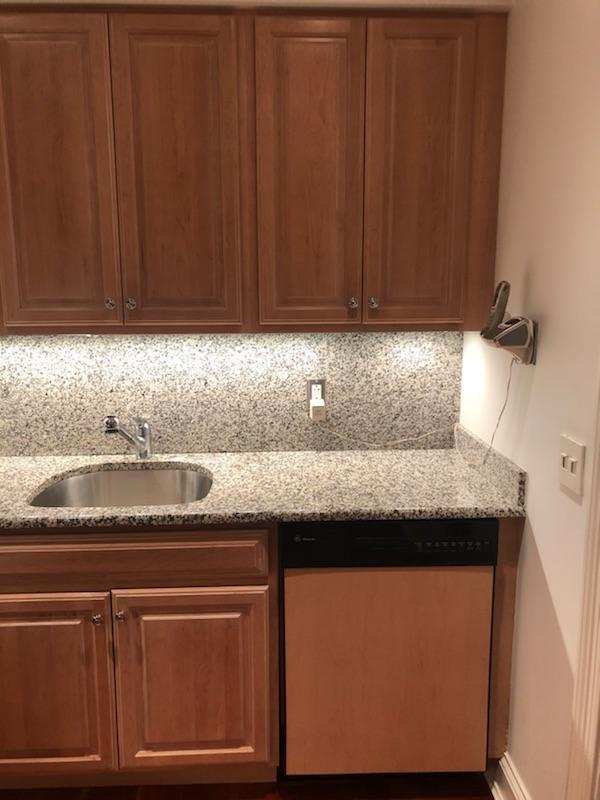 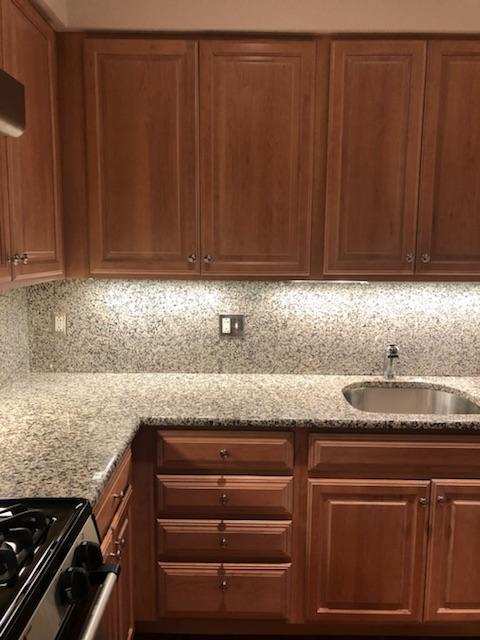 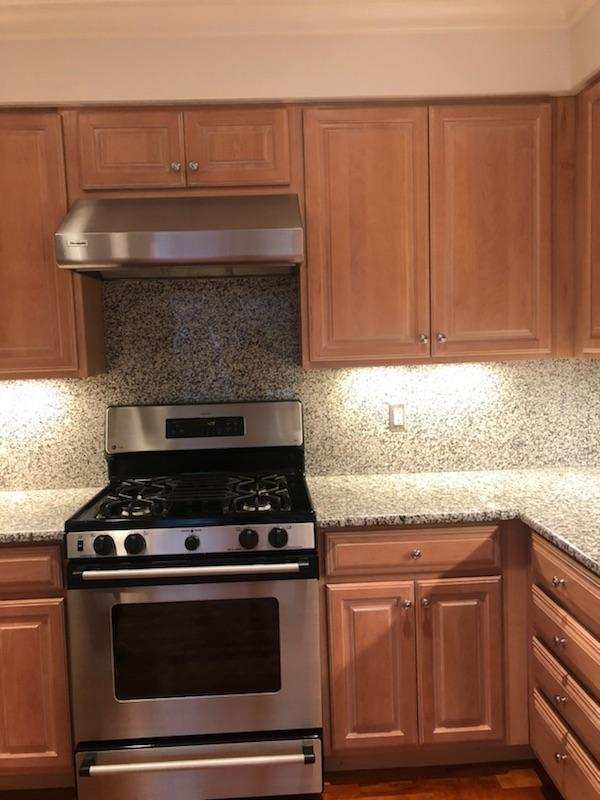 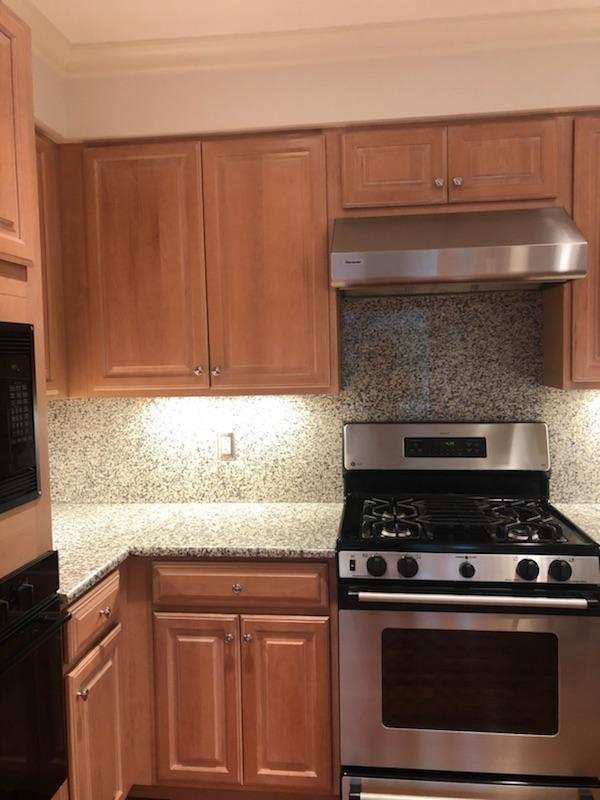 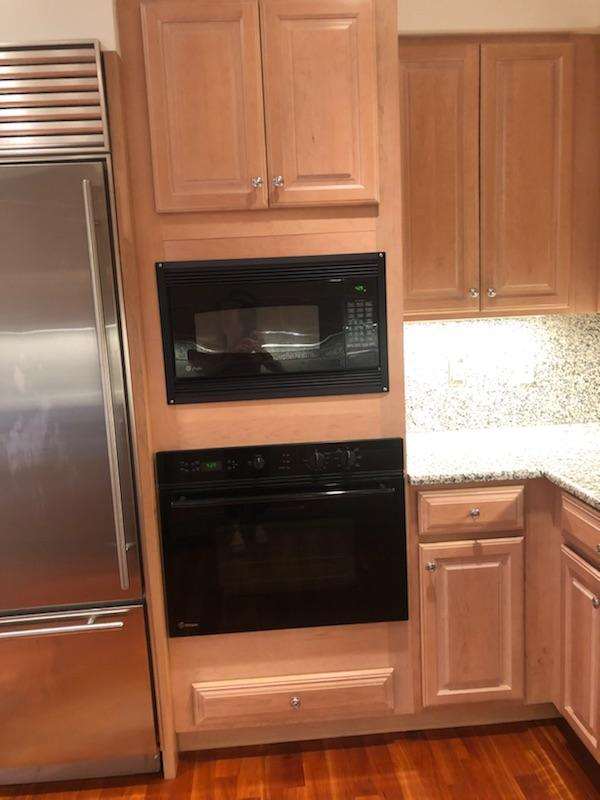 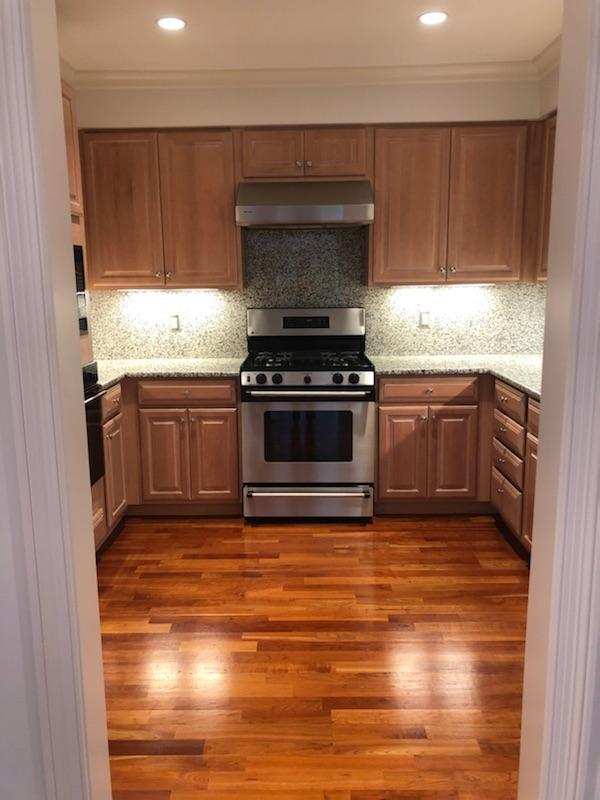 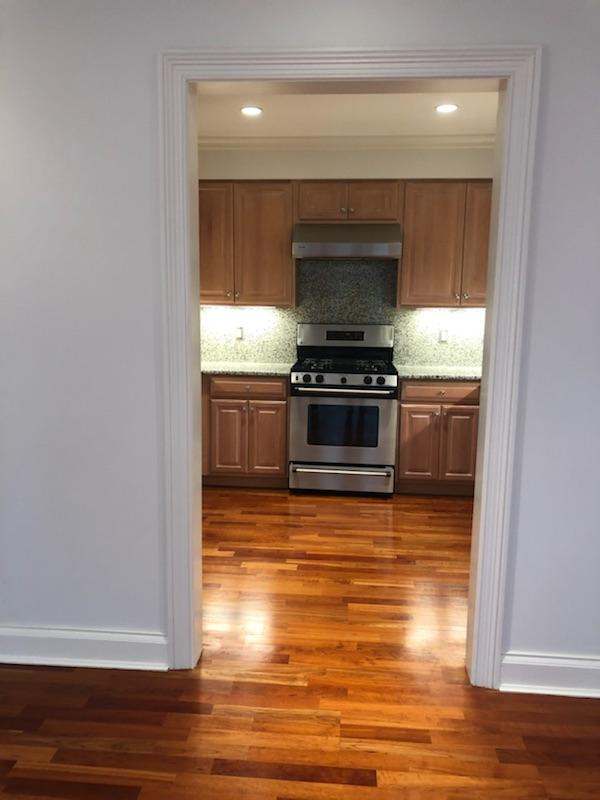 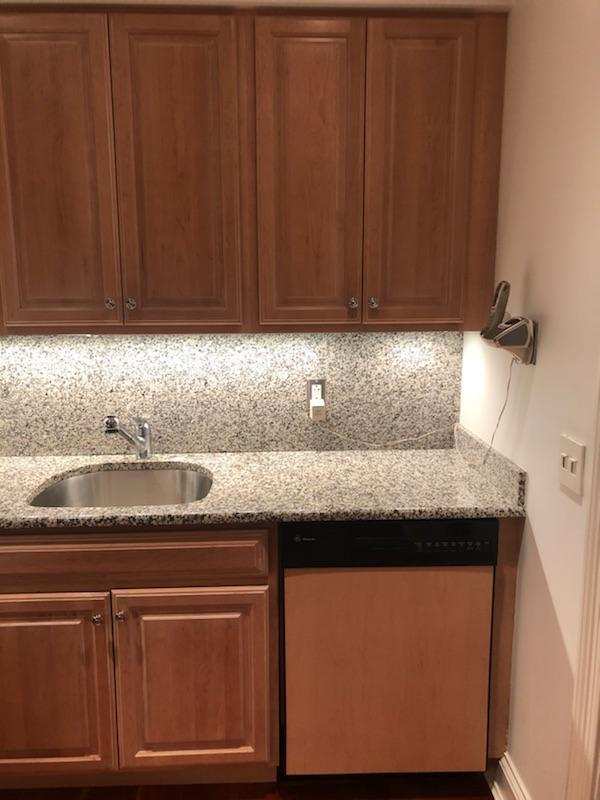 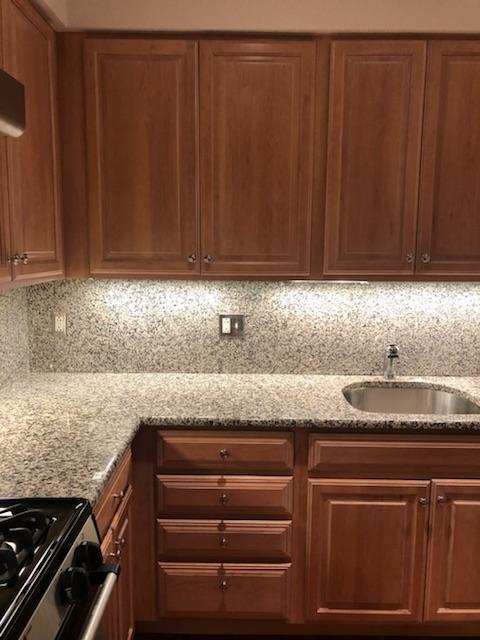 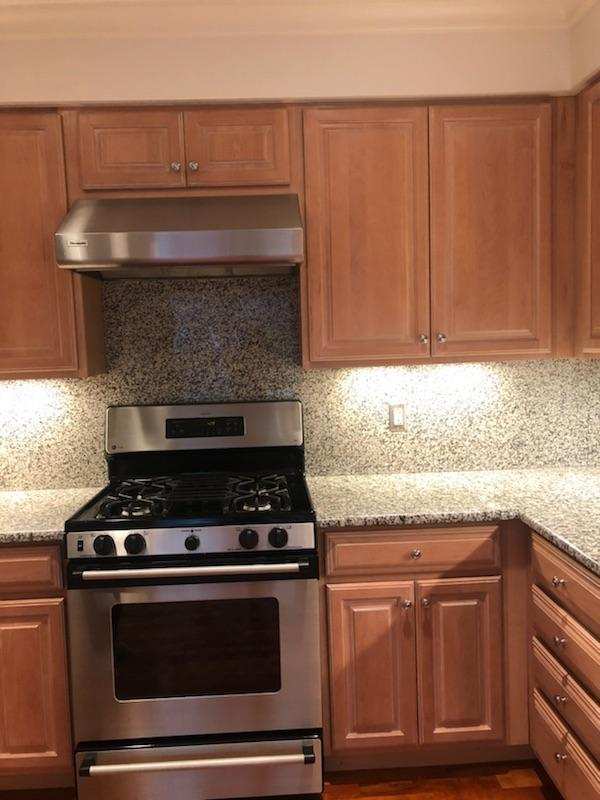 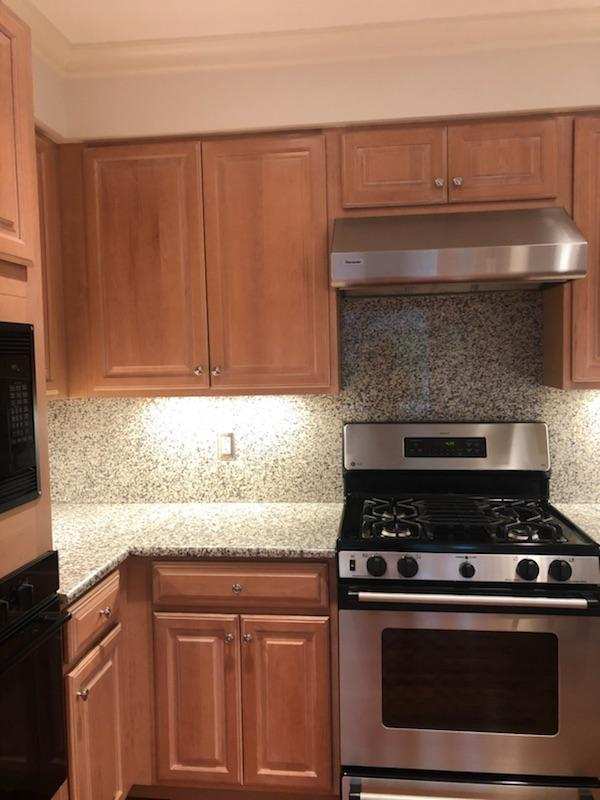 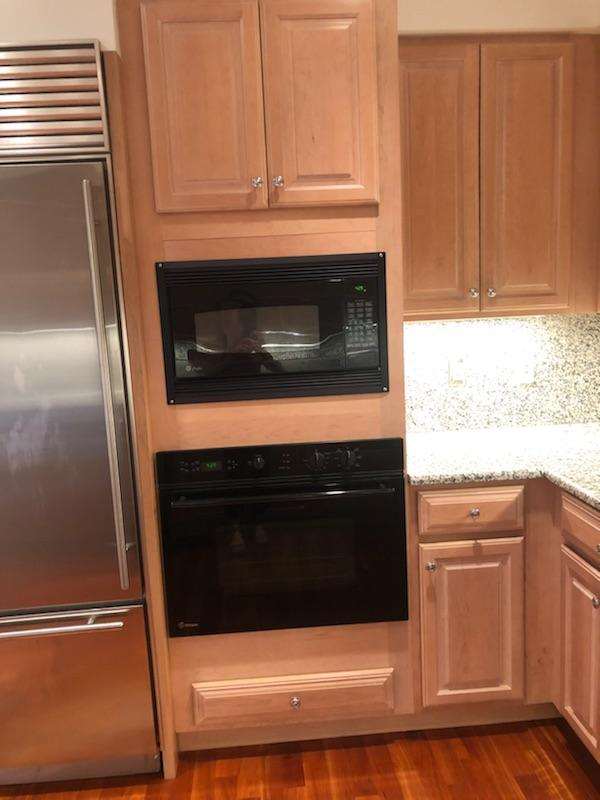 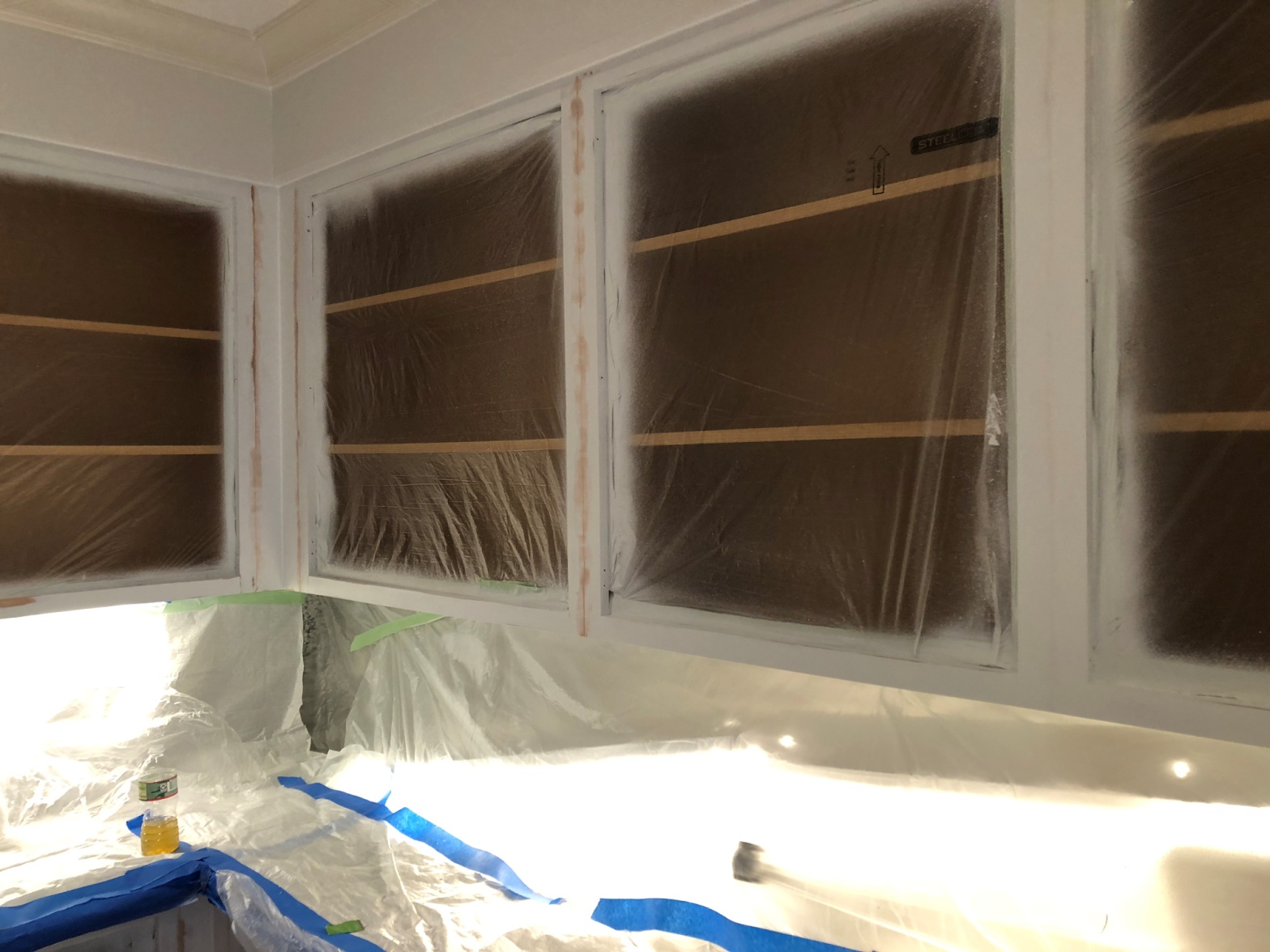 DON'T INCLUDE PAINTING INSIDE THE CABINET.CABINETS: COLOR   SAME LIKE WITE                                                                 DOORS              24UNIT STYLE     SMOOTH WOOD FOR SMOOTH                                       DRAWERS       08 UNIT                                                                COMPLETE JOB IN 2 WEEKS                             We use only the highest quality materials.   ” Thank you so much for trusting me . I do my best, taking care of your house as if it were mine. I take pleasure and love my job. “                                                                             Wellington B.  Bovenschulte                                                                                    Master Painter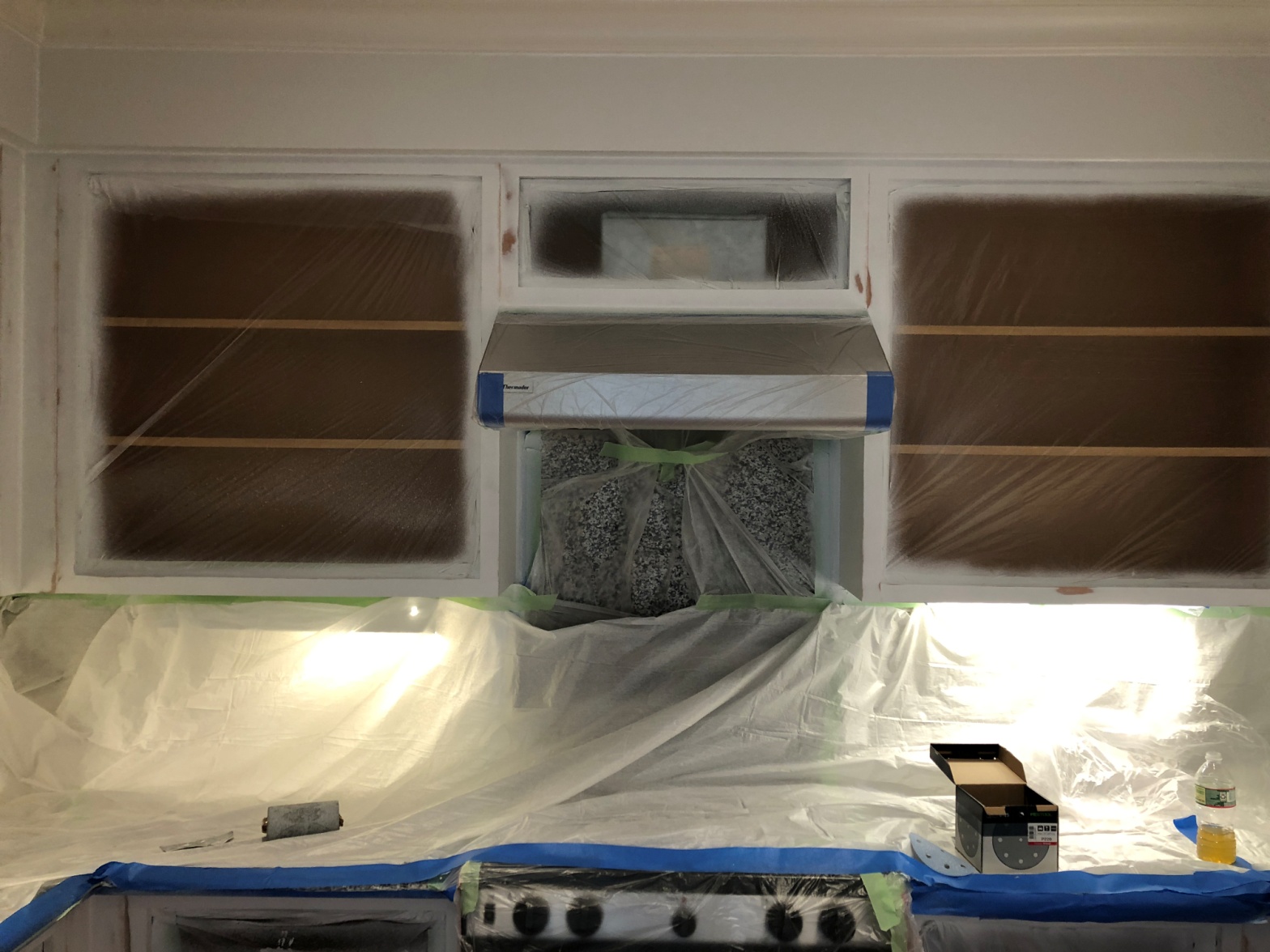 DON'T INCLUDE PAINTING INSIDE THE CABINET.CABINETS: COLOR   SAME LIKE WITE                                                                 DOORS              24UNIT STYLE     SMOOTH WOOD FOR SMOOTH                                       DRAWERS       08 UNIT                                                                COMPLETE JOB IN 2 WEEKS                             We use only the highest quality materials.   ” Thank you so much for trusting me . I do my best, taking care of your house as if it were mine. I take pleasure and love my job. “                                                                             Wellington B.  Bovenschulte                                                                                    Master Painter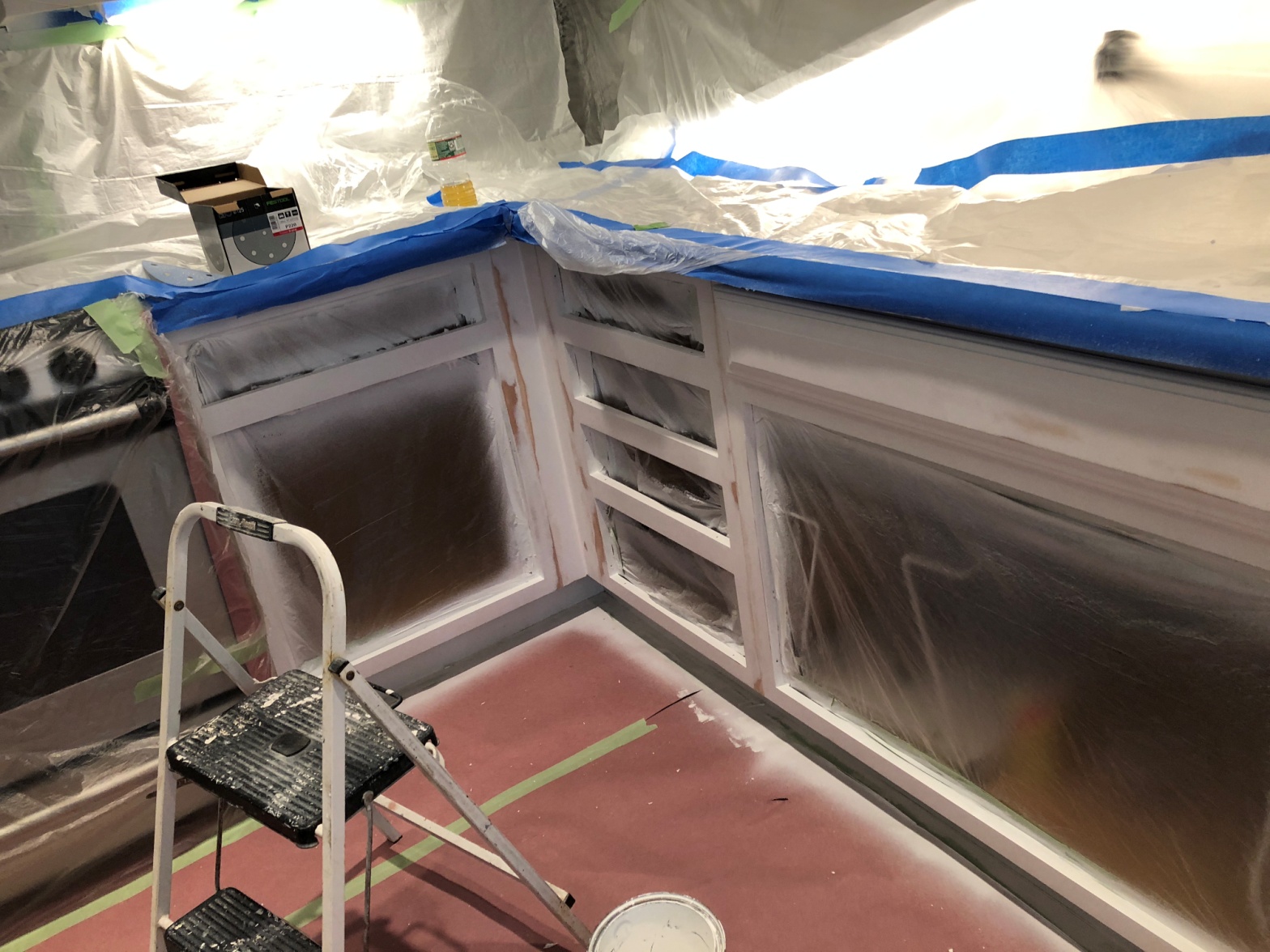 DON'T INCLUDE PAINTING INSIDE THE CABINET.CABINETS: COLOR   SAME LIKE WITE                                                                 DOORS              24UNIT STYLE     SMOOTH WOOD FOR SMOOTH                                       DRAWERS       08 UNIT                                                                COMPLETE JOB IN 2 WEEKS                             We use only the highest quality materials.   ” Thank you so much for trusting me . I do my best, taking care of your house as if it were mine. I take pleasure and love my job. “                                                                             Wellington B.  Bovenschulte                                                                                    Master Painter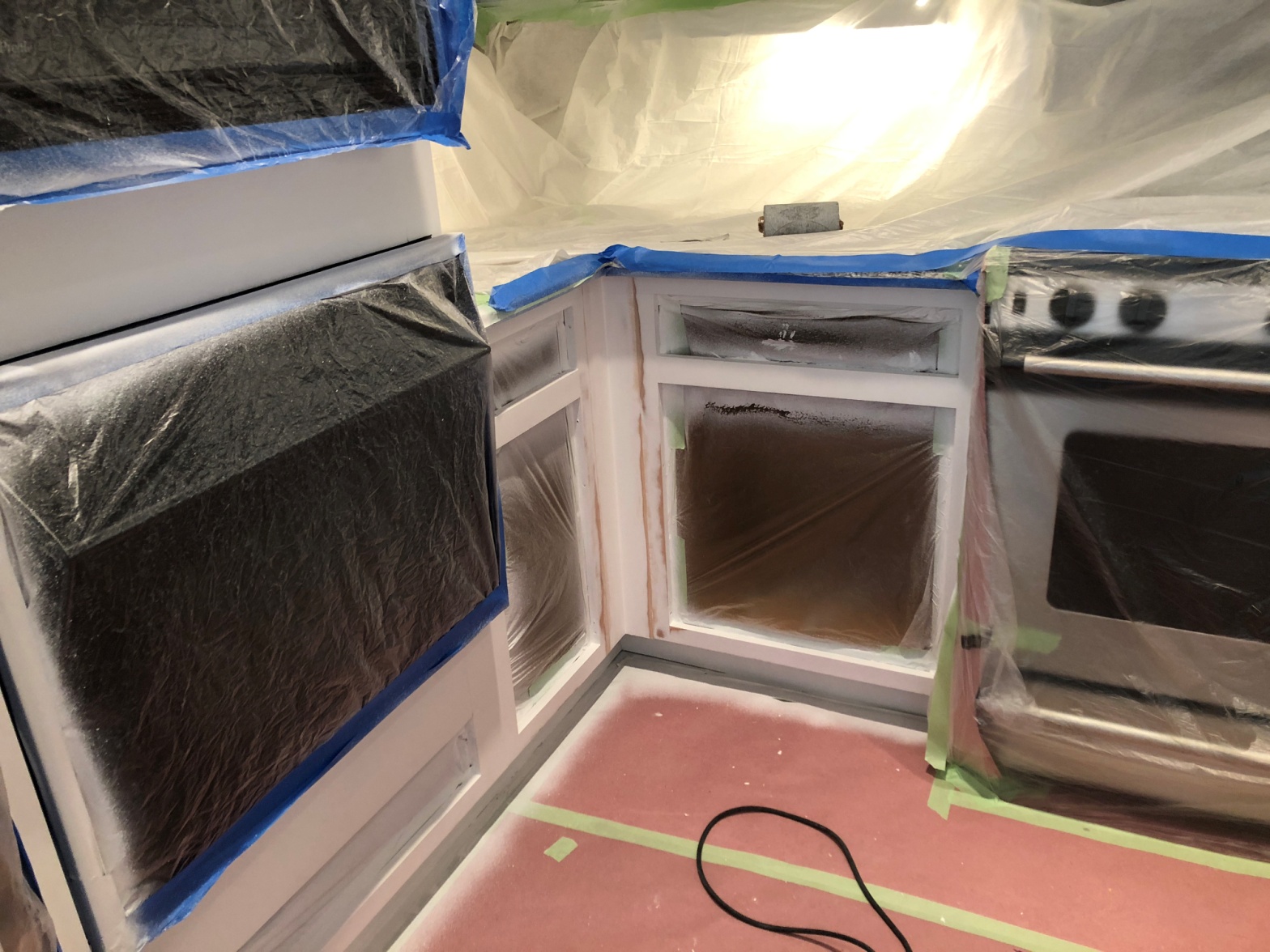 DON'T INCLUDE PAINTING INSIDE THE CABINET.CABINETS: COLOR   SAME LIKE WITE                                                                 DOORS              24UNIT STYLE     SMOOTH WOOD FOR SMOOTH                                       DRAWERS       08 UNIT                                                                COMPLETE JOB IN 2 WEEKS                             We use only the highest quality materials.   ” Thank you so much for trusting me . I do my best, taking care of your house as if it were mine. I take pleasure and love my job. “                                                                             Wellington B.  Bovenschulte                                                                                    Master Painter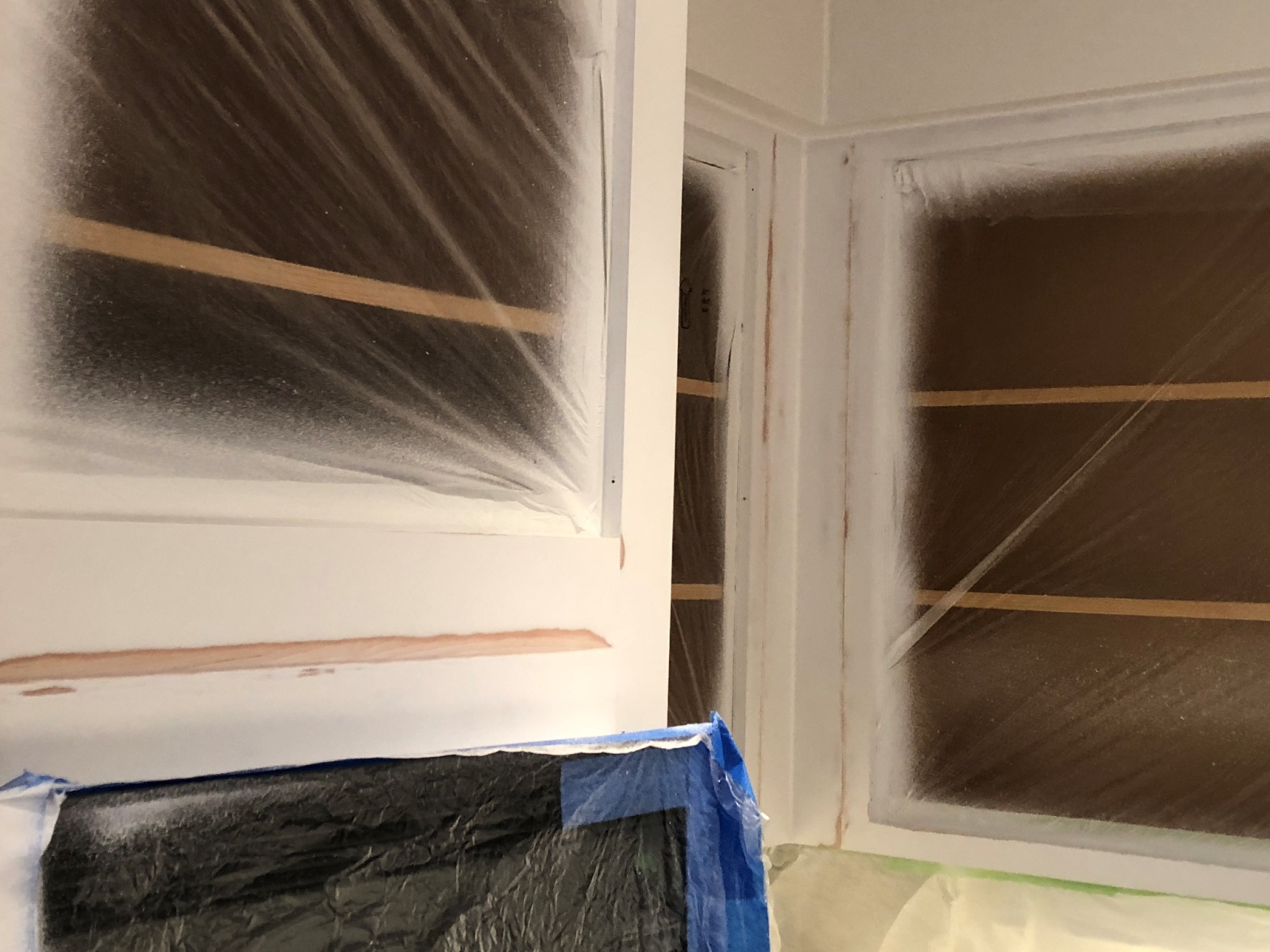 DON'T INCLUDE PAINTING INSIDE THE CABINET.CABINETS: COLOR   SAME LIKE WITE                                                                 DOORS              24UNIT STYLE     SMOOTH WOOD FOR SMOOTH                                       DRAWERS       08 UNIT                                                                COMPLETE JOB IN 2 WEEKS                             We use only the highest quality materials.   ” Thank you so much for trusting me . I do my best, taking care of your house as if it were mine. I take pleasure and love my job. “                                                                             Wellington B.  Bovenschulte                                                                                    Master Painter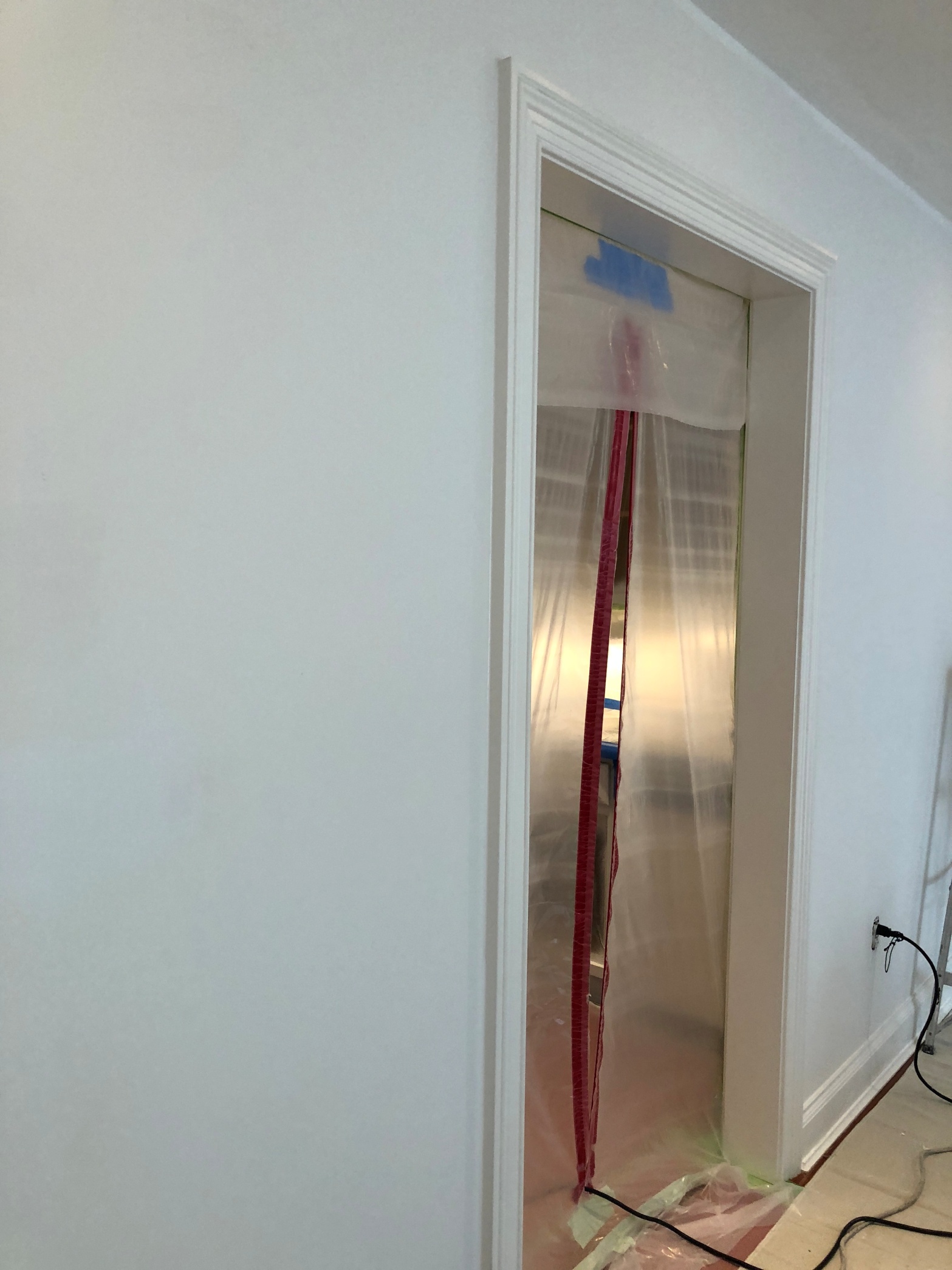 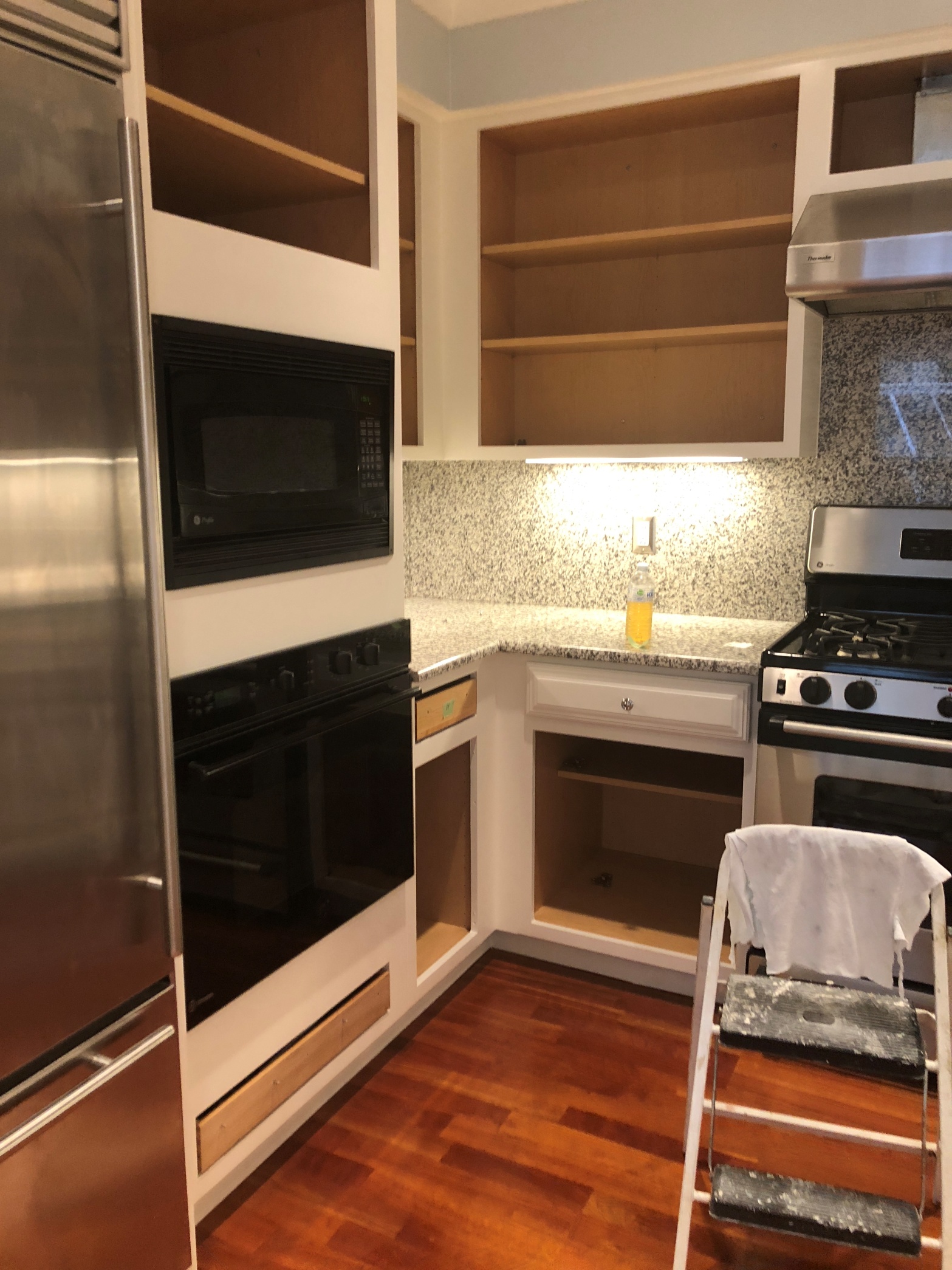 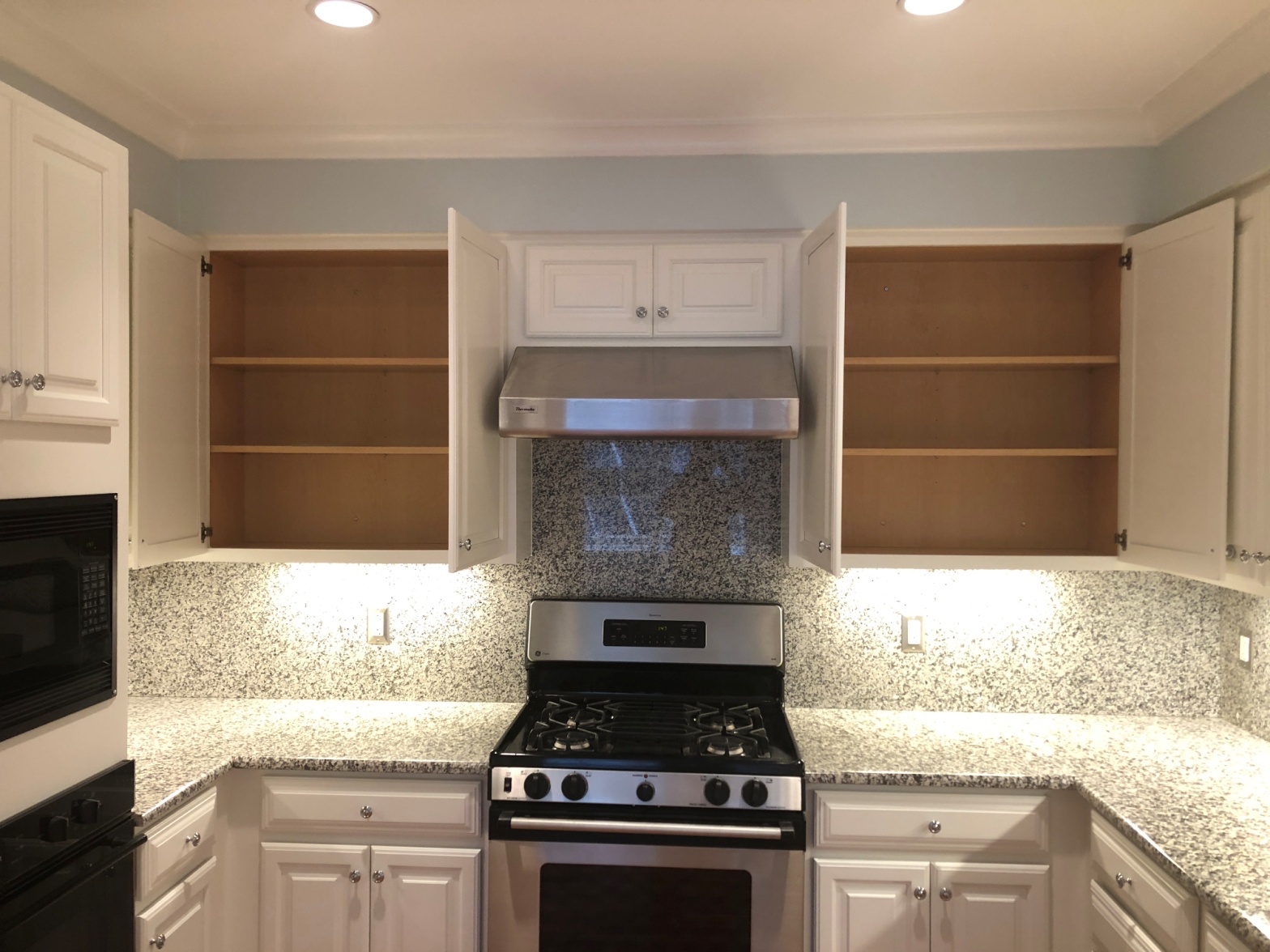 DON'T INCLUDE PAINTING INSIDE THE CABINET.CABINETS: COLOR   SAME LIKE WITE                                                                 DOORS              24UNIT STYLE     SMOOTH WOOD FOR SMOOTH                                       DRAWERS       08 UNIT                                                                COMPLETE JOB IN 2 WEEKS                             We use only the highest quality materials.   ” Thank you so much for trusting me . I do my best, taking care of your house as if it were mine. I take pleasure and love my job. “                                                                             Wellington B.  Bovenschulte                                                                                    Master Painter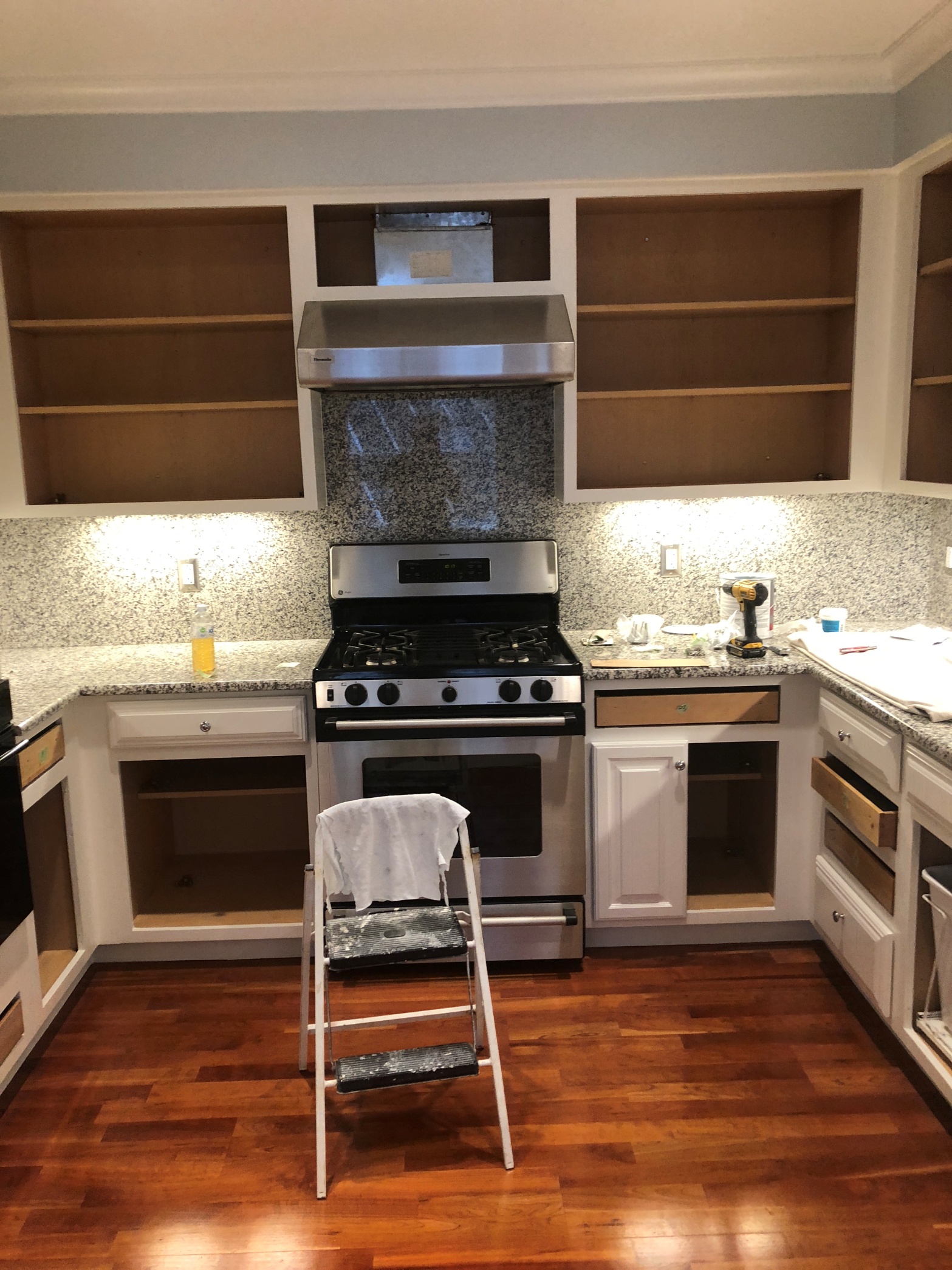 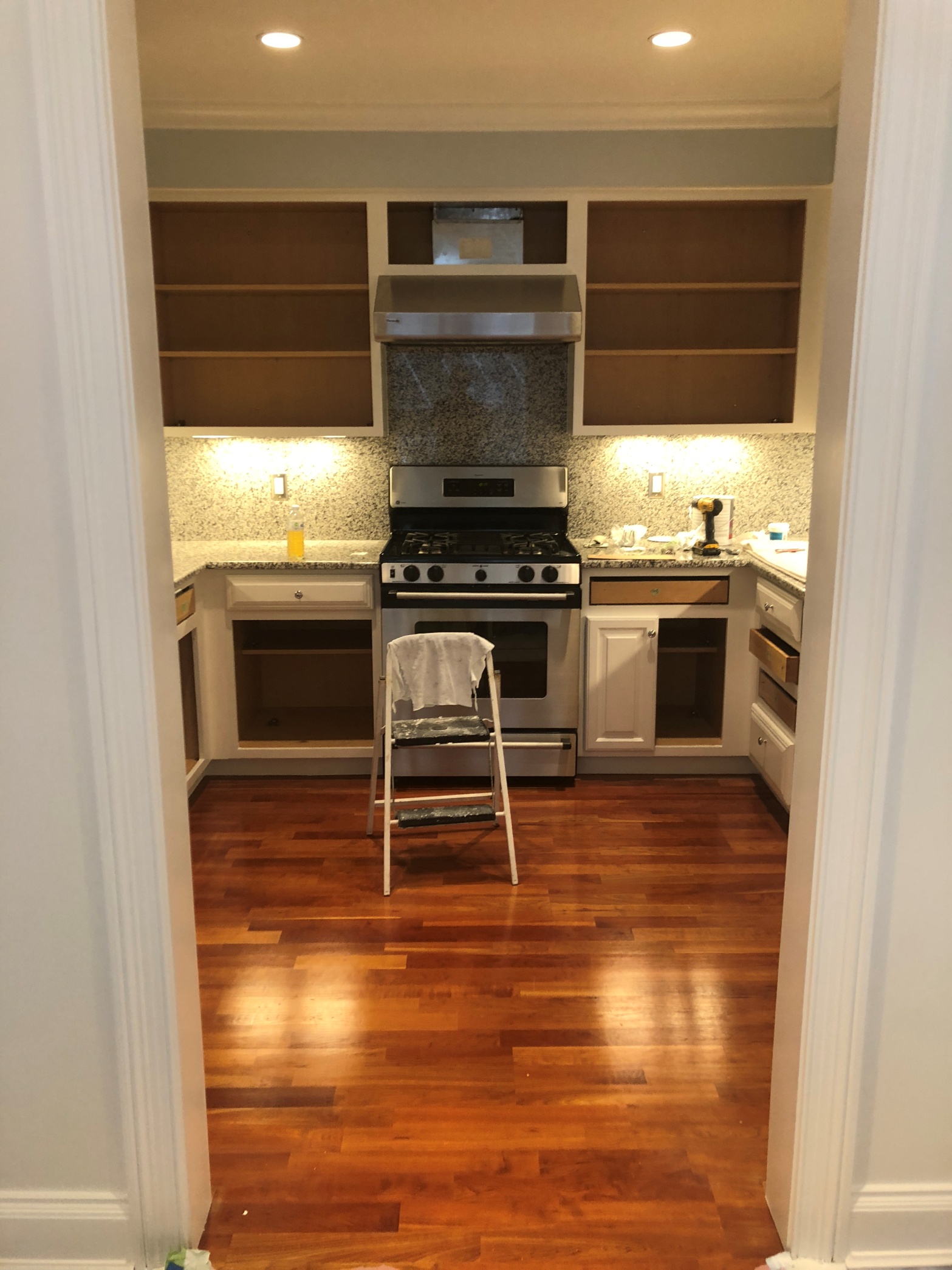 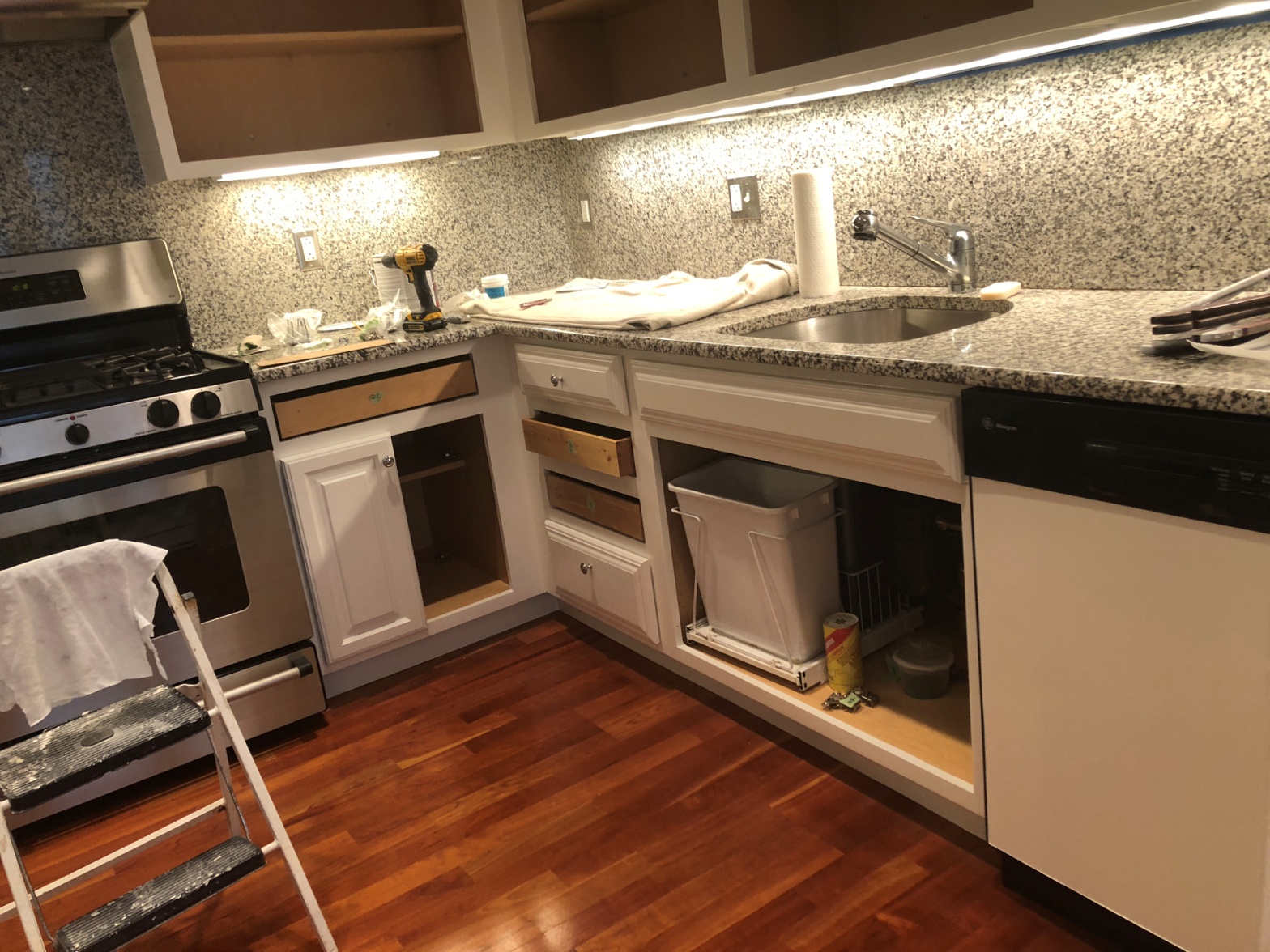 DON'T INCLUDE PAINTING INSIDE THE CABINET.CABINETS: COLOR   SAME LIKE WITE                                                                 DOORS              24UNIT STYLE     SMOOTH WOOD FOR SMOOTH                                       DRAWERS       08 UNIT                                                                COMPLETE JOB IN 2 WEEKS                             We use only the highest quality materials.   ” Thank you so much for trusting me . I do my best, taking care of your house as if it were mine. I take pleasure and love my job. “                                                                             Wellington B.  Bovenschulte                                                                                    Master Painter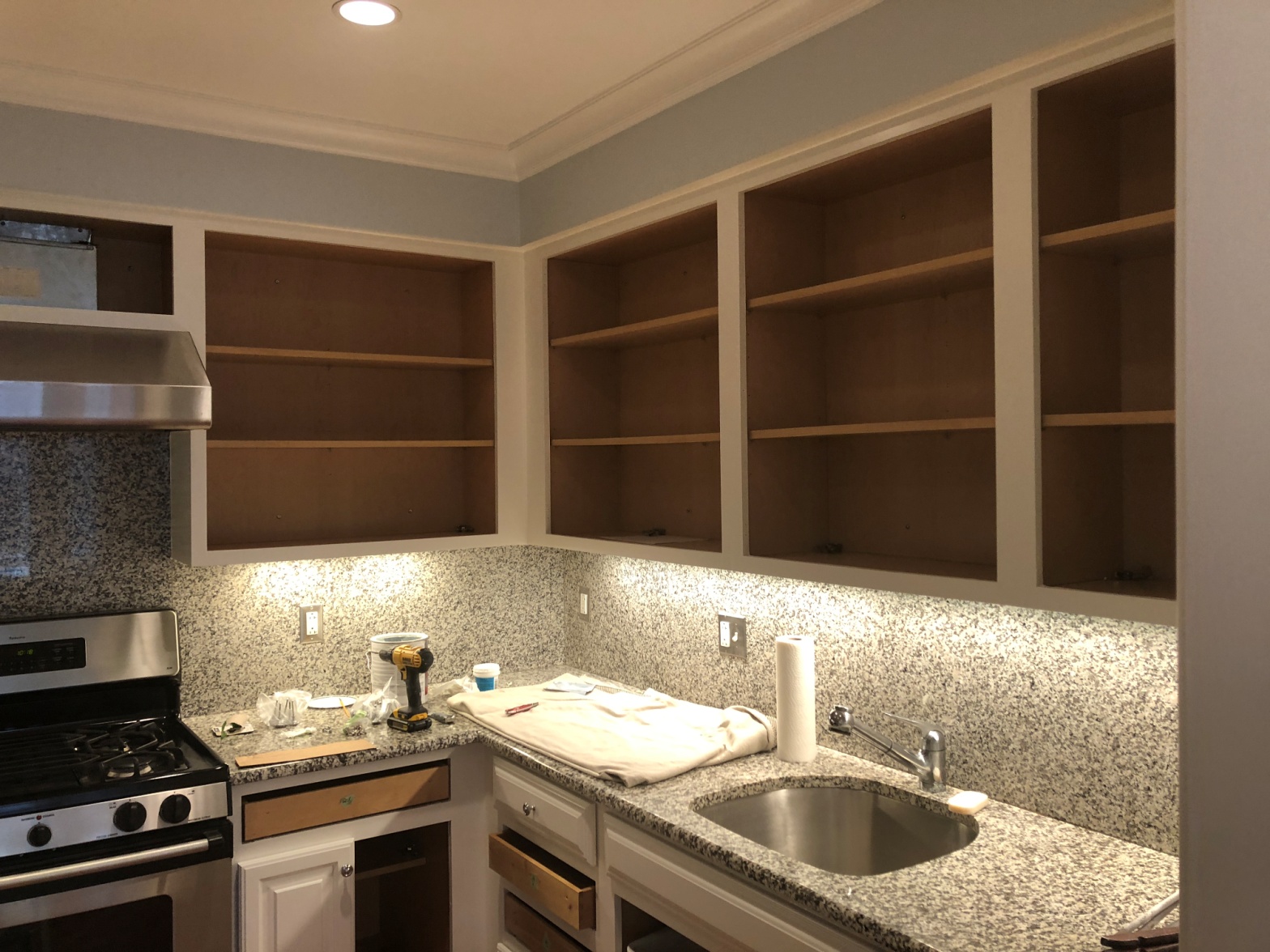 DON'T INCLUDE PAINTING INSIDE THE CABINET.CABINETS: COLOR   SAME LIKE WITE                                                                 DOORS              24UNIT STYLE     SMOOTH WOOD FOR SMOOTH                                       DRAWERS       08 UNIT                                                                COMPLETE JOB IN 2 WEEKS                             We use only the highest quality materials.   ” Thank you so much for trusting me . I do my best, taking care of your house as if it were mine. I take pleasure and love my job. “                                                                             Wellington B.  Bovenschulte                                                                                    Master Painter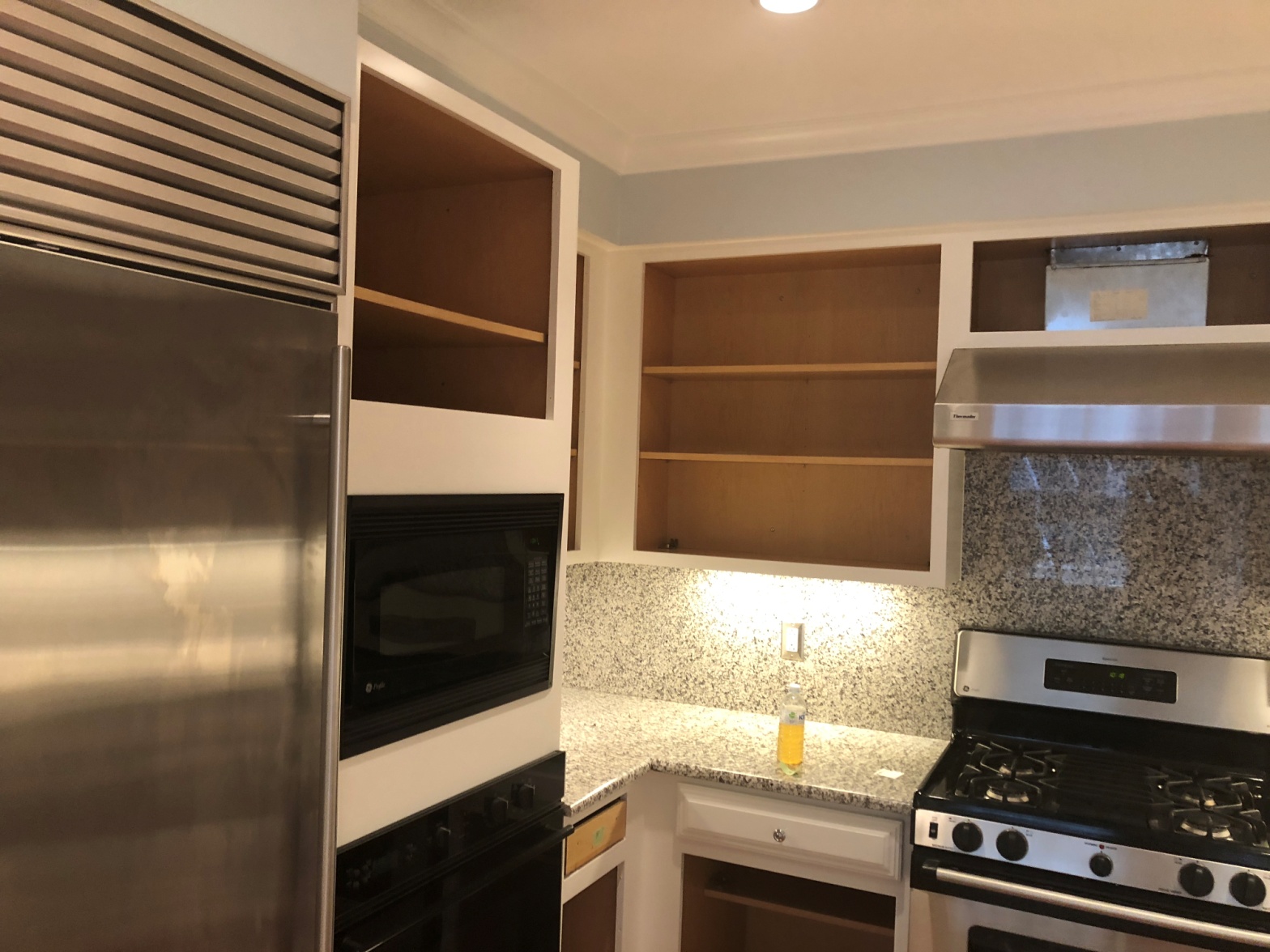 DON'T INCLUDE PAINTING INSIDE THE CABINET.CABINETS: COLOR   SAME LIKE WITE                                                                 DOORS              24UNIT STYLE     SMOOTH WOOD FOR SMOOTH                                       DRAWERS       08 UNIT                                                                COMPLETE JOB IN 2 WEEKS                             We use only the highest quality materials.   ” Thank you so much for trusting me . I do my best, taking care of your house as if it were mine. I take pleasure and love my job. “                                                                             Wellington B.  Bovenschulte                                                                                    Master Painter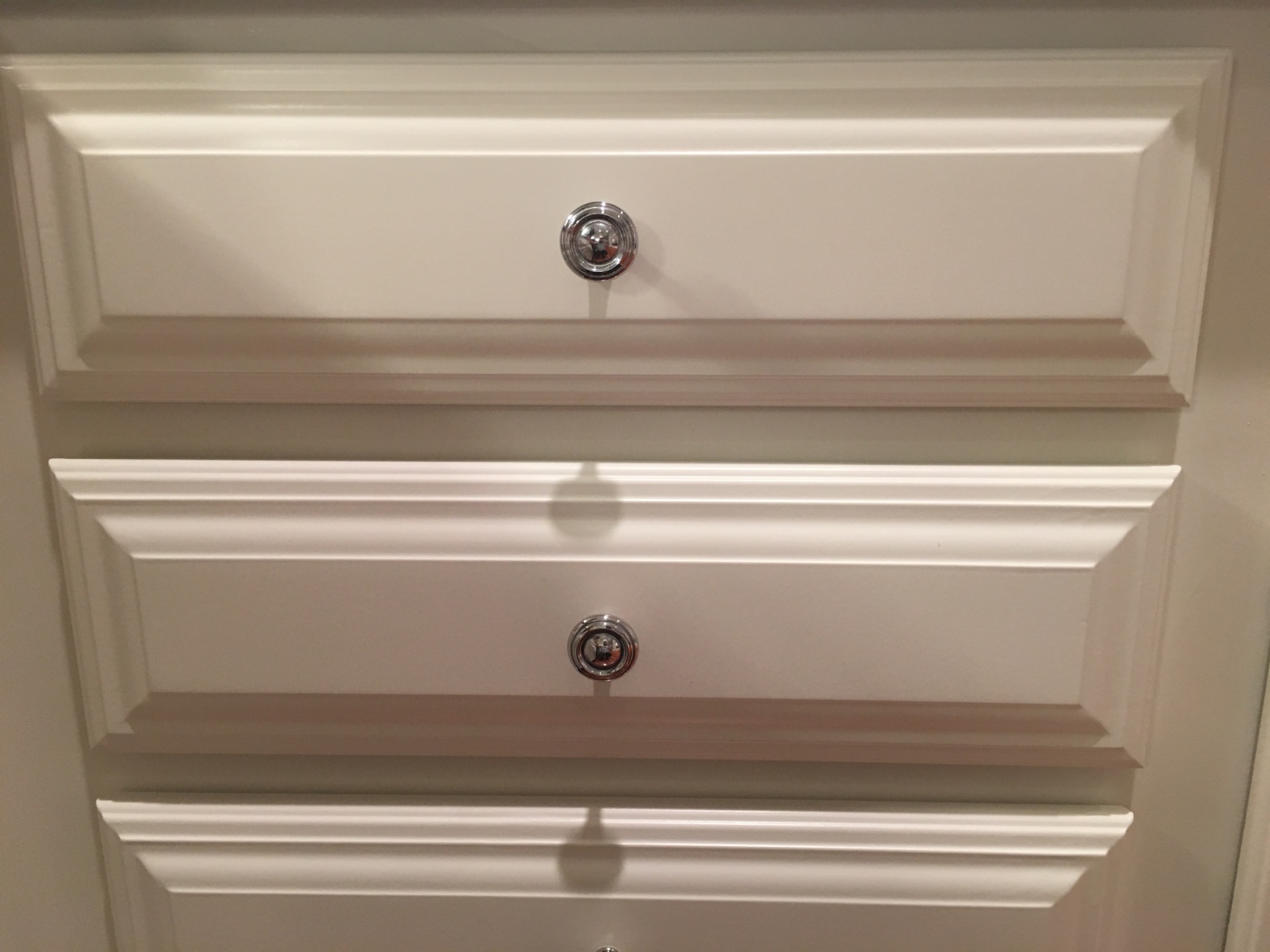 DON'T INCLUDE PAINTING INSIDE THE CABINET.CABINETS: COLOR   SAME LIKE WITE                                                                 DOORS              24UNIT STYLE     SMOOTH WOOD FOR SMOOTH                                       DRAWERS       08 UNIT                                                                COMPLETE JOB IN 2 WEEKS                             We use only the highest quality materials.   ” Thank you so much for trusting me . I do my best, taking care of your house as if it were mine. I take pleasure and love my job. “                                                                             Wellington B.  Bovenschulte                                                                                    Master Painter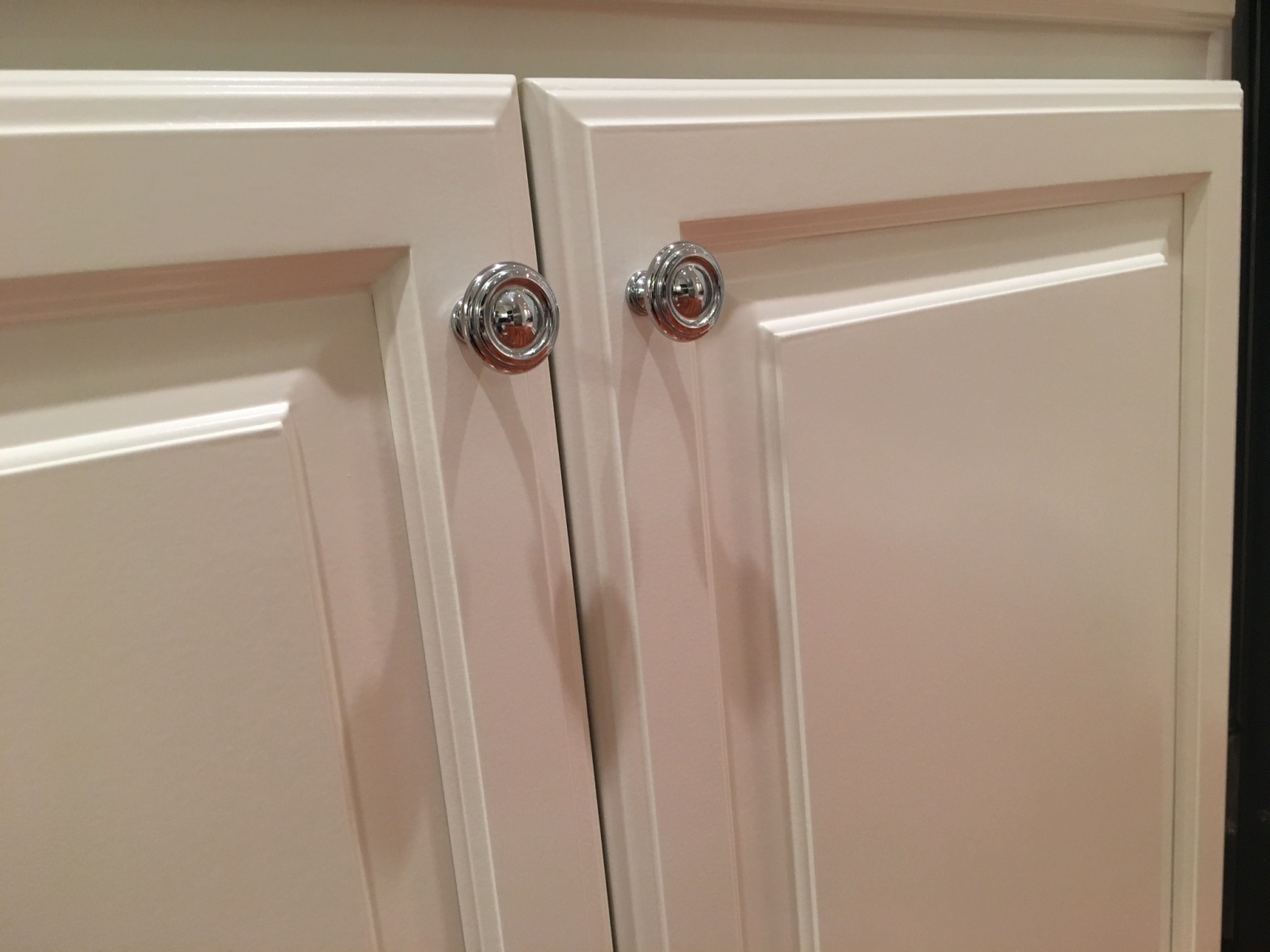 DON'T INCLUDE PAINTING INSIDE THE CABINET.CABINETS: COLOR   SAME LIKE WITE                                                                 DOORS              24UNIT STYLE     SMOOTH WOOD FOR SMOOTH                                       DRAWERS       08 UNIT                                                                COMPLETE JOB IN 2 WEEKS                             We use only the highest quality materials.   ” Thank you so much for trusting me . I do my best, taking care of your house as if it were mine. I take pleasure and love my job. “                                                                             Wellington B.  Bovenschulte                                                                                    Master Painter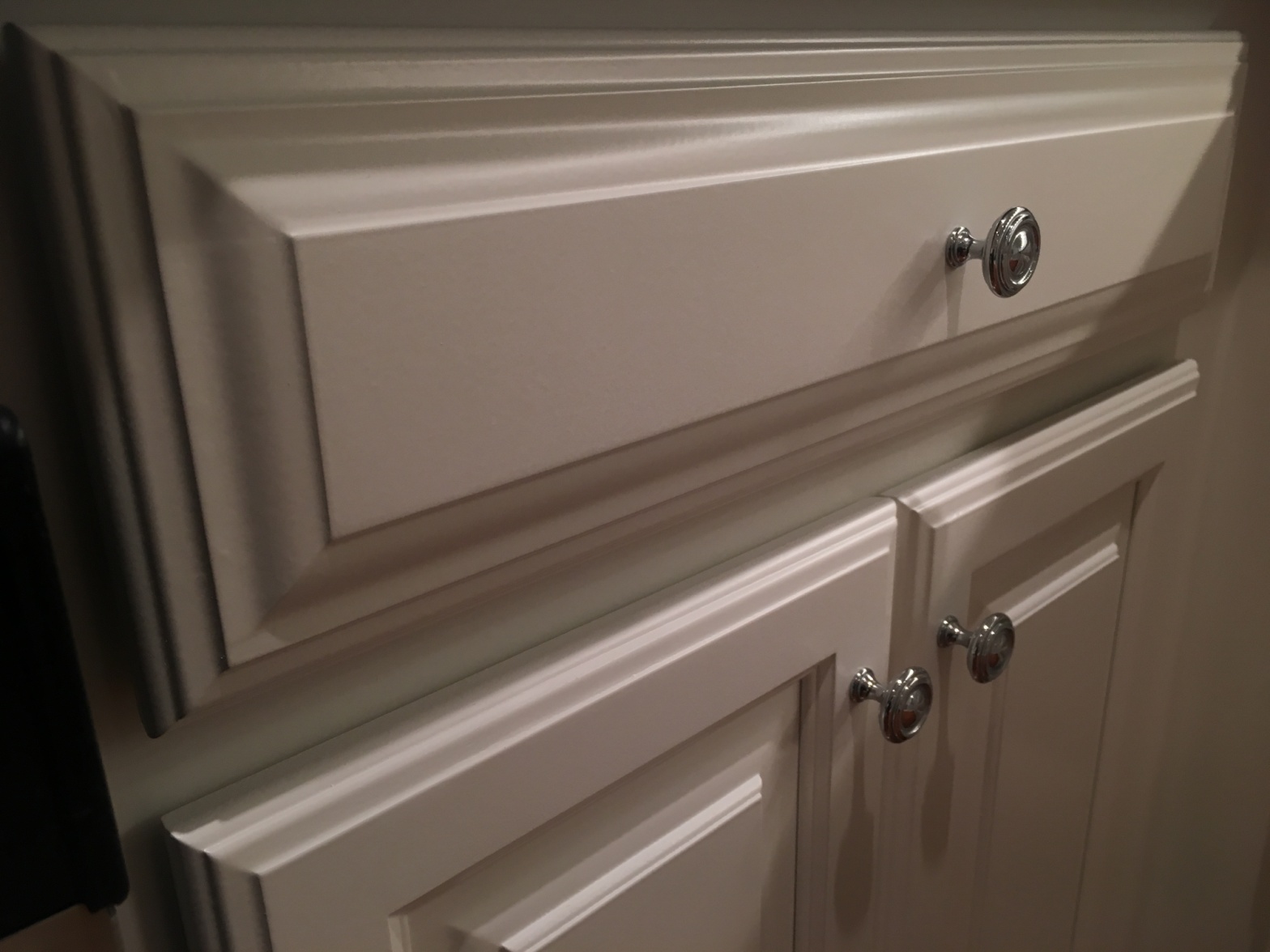 DON'T INCLUDE PAINTING INSIDE THE CABINET.CABINETS: COLOR   SAME LIKE WITE                                                                 DOORS              24UNIT STYLE     SMOOTH WOOD FOR SMOOTH                                       DRAWERS       08 UNIT                                                                COMPLETE JOB IN 2 WEEKS                             We use only the highest quality materials.   ” Thank you so much for trusting me . I do my best, taking care of your house as if it were mine. I take pleasure and love my job. “                                                                             Wellington B.  Bovenschulte                                                                                    Master Painter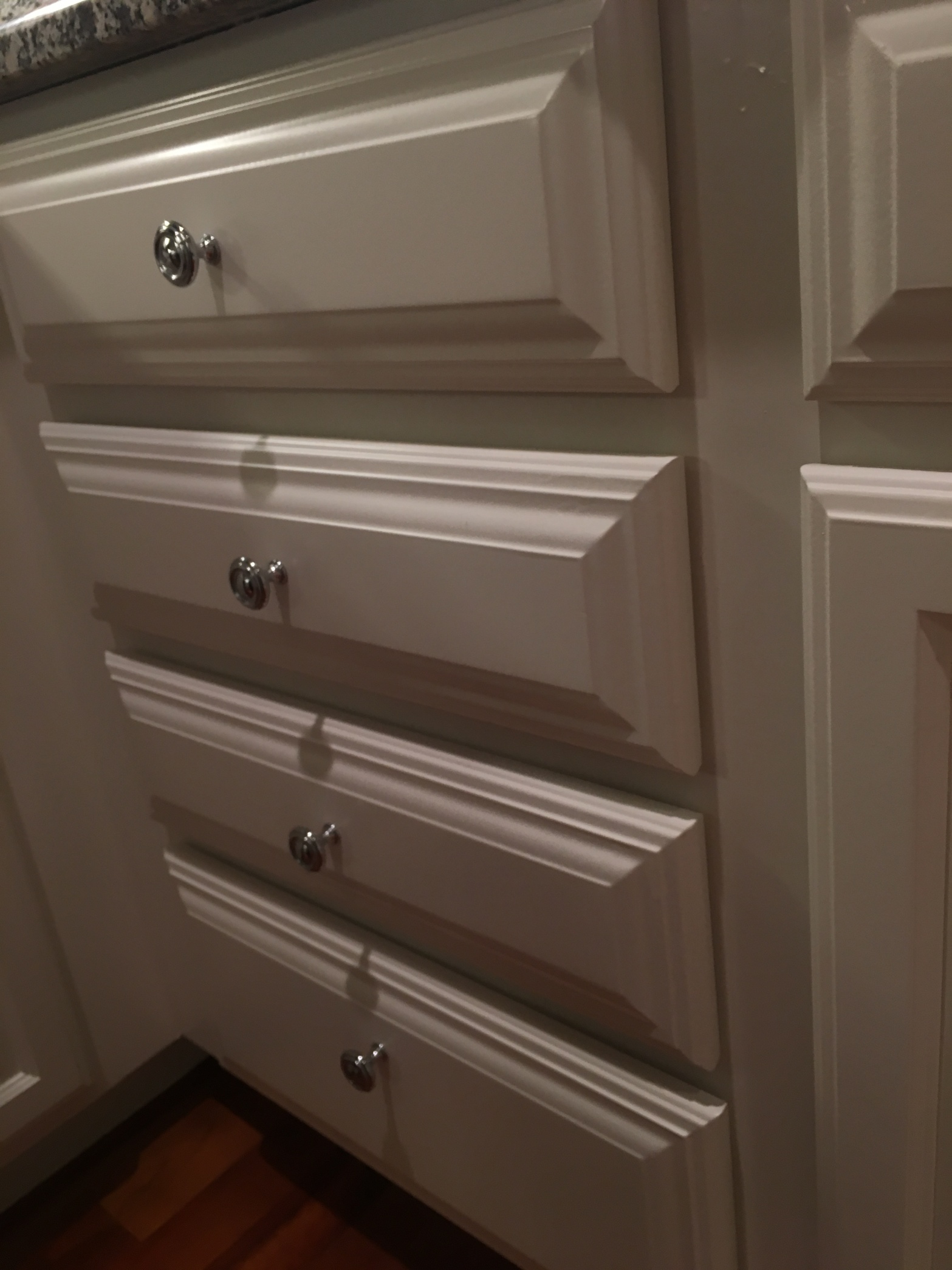 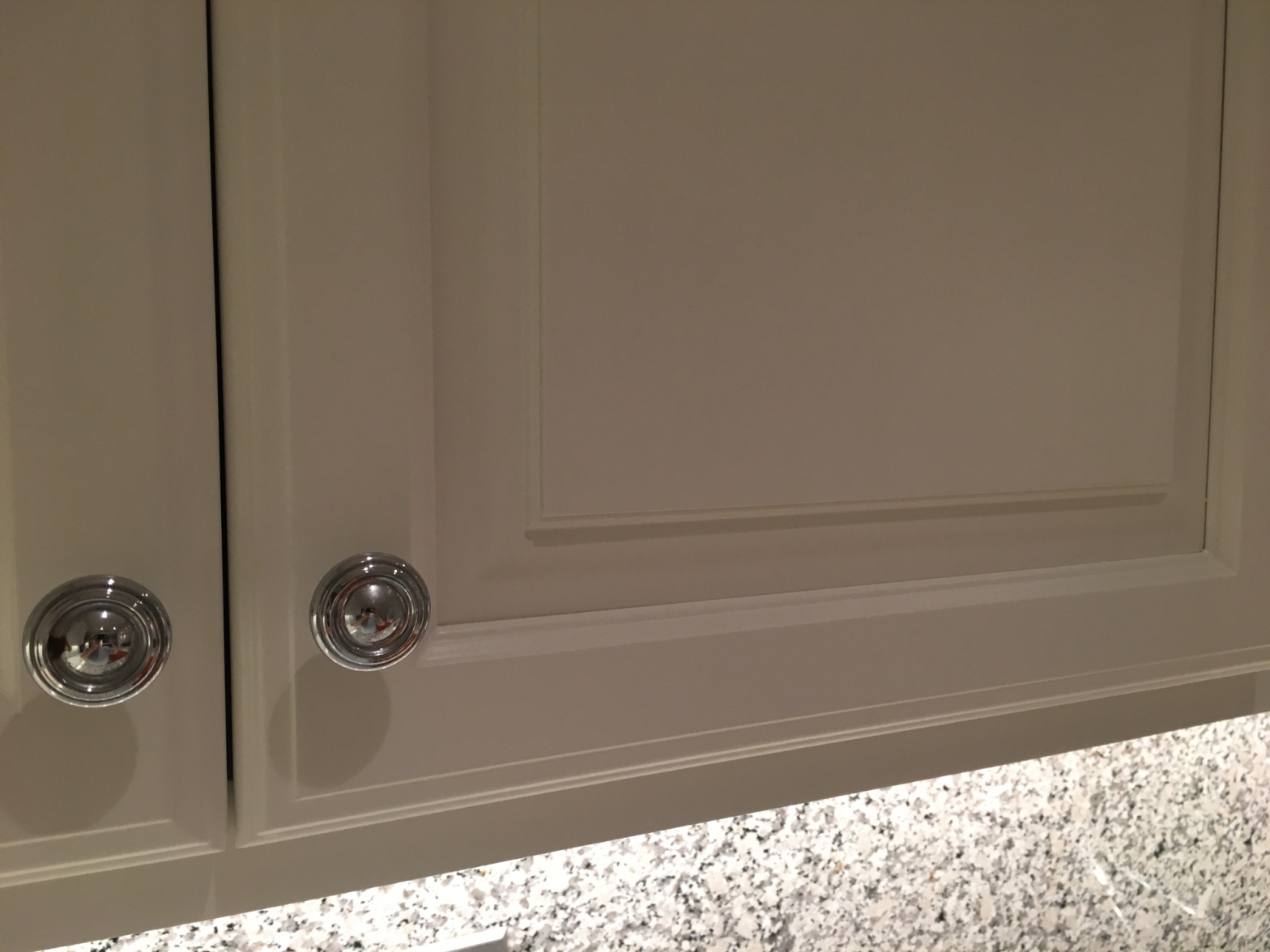 DON'T INCLUDE PAINTING INSIDE THE CABINET.CABINETS: COLOR   SAME LIKE WITE                                                                 DOORS              24UNIT STYLE     SMOOTH WOOD FOR SMOOTH                                       DRAWERS       08 UNIT                                                                COMPLETE JOB IN 2 WEEKS                             We use only the highest quality materials.   ” Thank you so much for trusting me . I do my best, taking care of your house as if it were mine. I take pleasure and love my job. “                                                                             Wellington B.  Bovenschulte                                                                                    Master Painter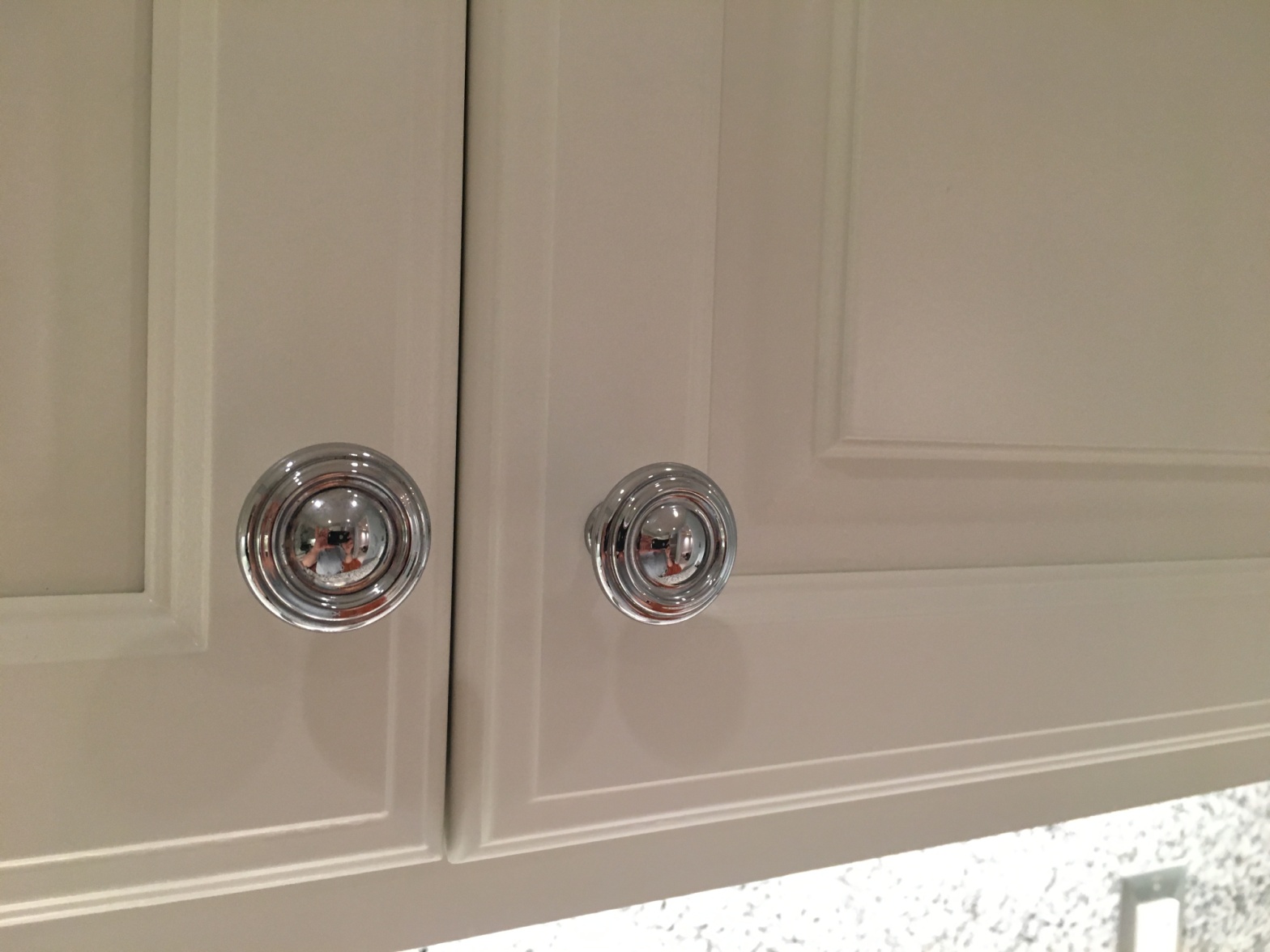 DON'T INCLUDE PAINTING INSIDE THE CABINET.CABINETS: COLOR   SAME LIKE WITE                                                                 DOORS              24UNIT STYLE     SMOOTH WOOD FOR SMOOTH                                       DRAWERS       08 UNIT                                                                COMPLETE JOB IN 2 WEEKS                             We use only the highest quality materials.   ” Thank you so much for trusting me . I do my best, taking care of your house as if it were mine. I take pleasure and love my job. “                                                                             Wellington B.  Bovenschulte                                                                                    Master Painter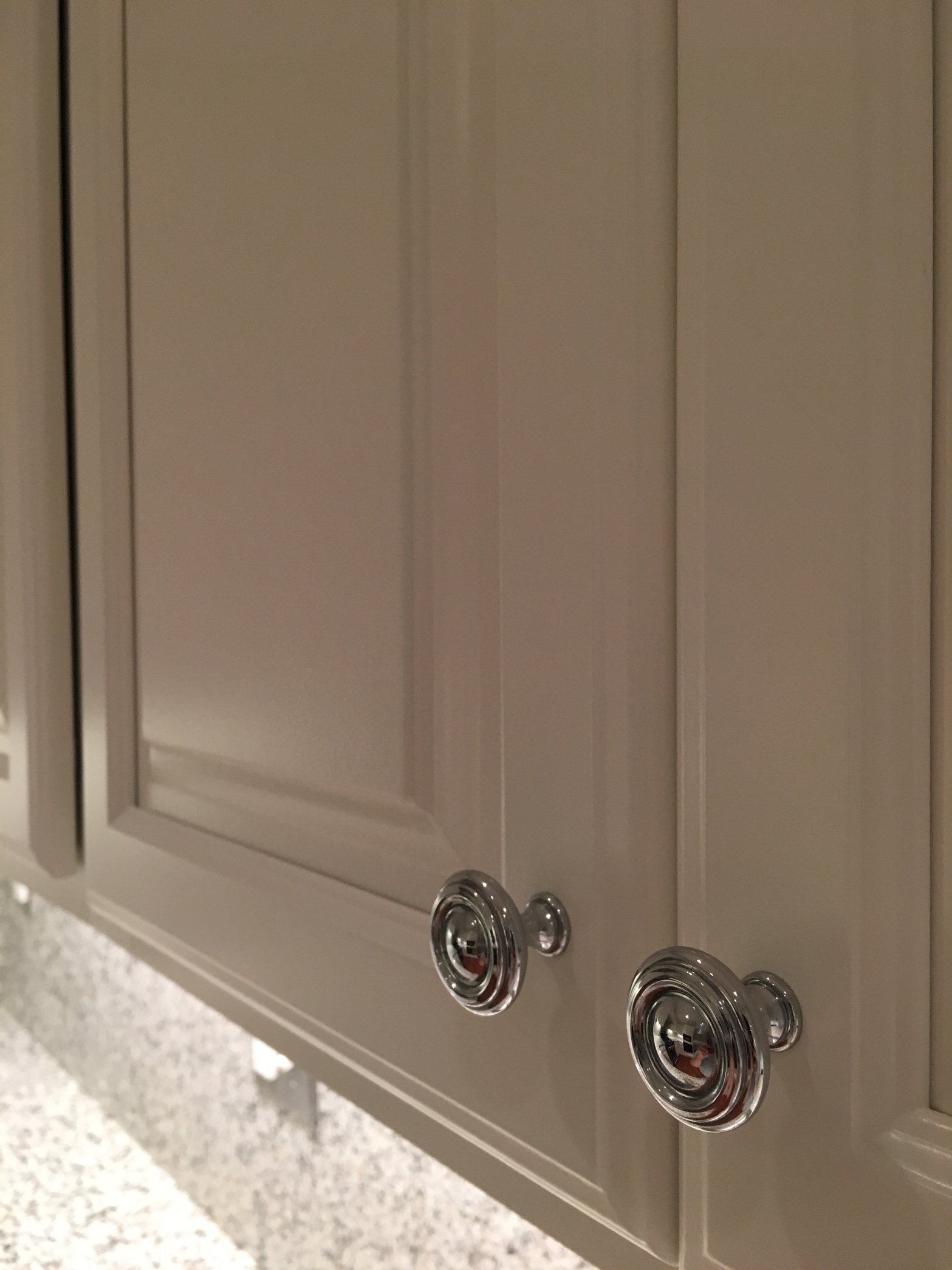 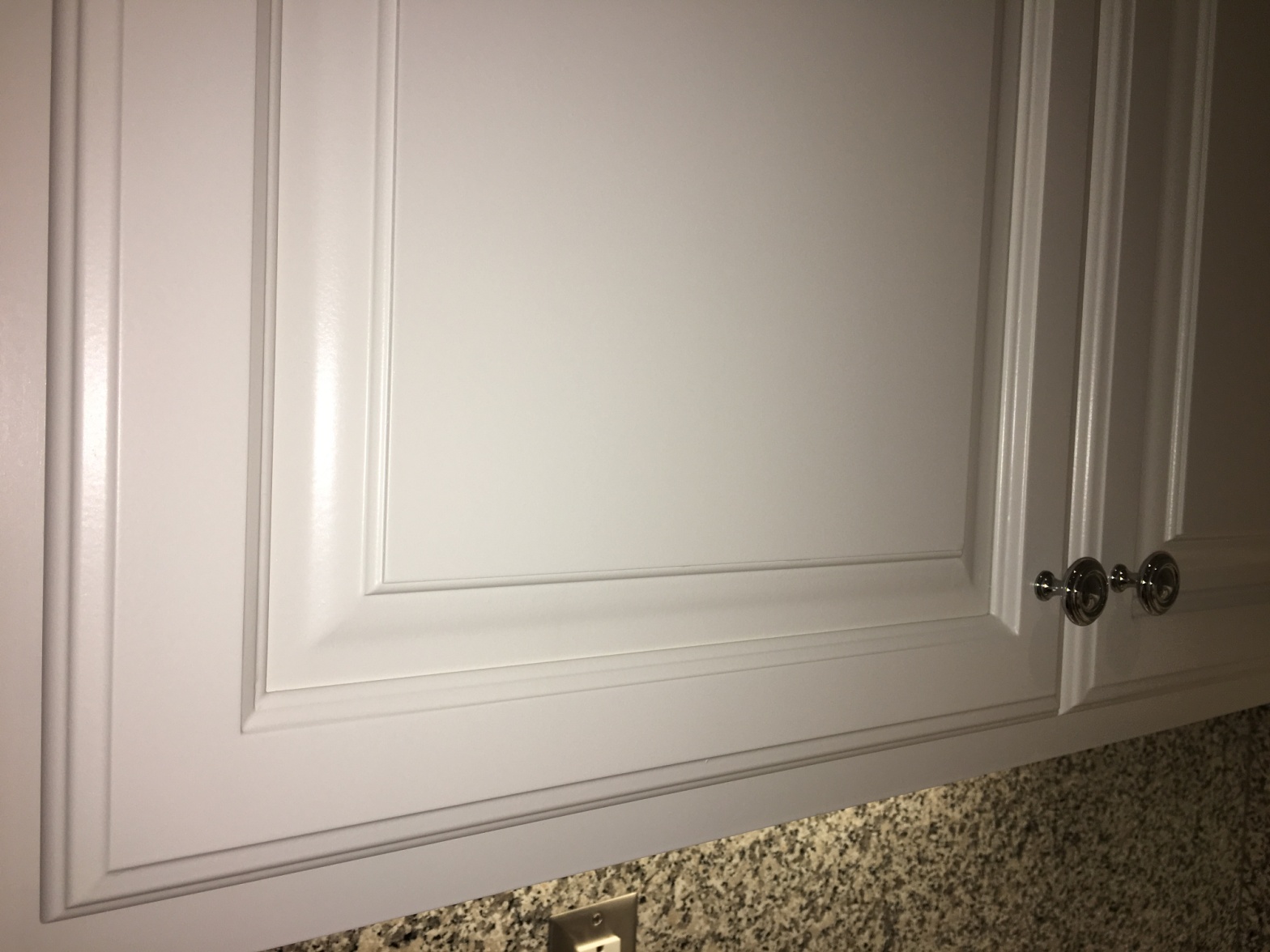 DON'T INCLUDE PAINTING INSIDE THE CABINET.CABINETS: COLOR   SAME LIKE WITE                                                                 DOORS              24UNIT STYLE     SMOOTH WOOD FOR SMOOTH                                       DRAWERS       08 UNIT                                                                COMPLETE JOB IN 2 WEEKS                             We use only the highest quality materials.   ” Thank you so much for trusting me . I do my best, taking care of your house as if it were mine. I take pleasure and love my job. “                                                                             Wellington B.  Bovenschulte                                                                                    Master Painter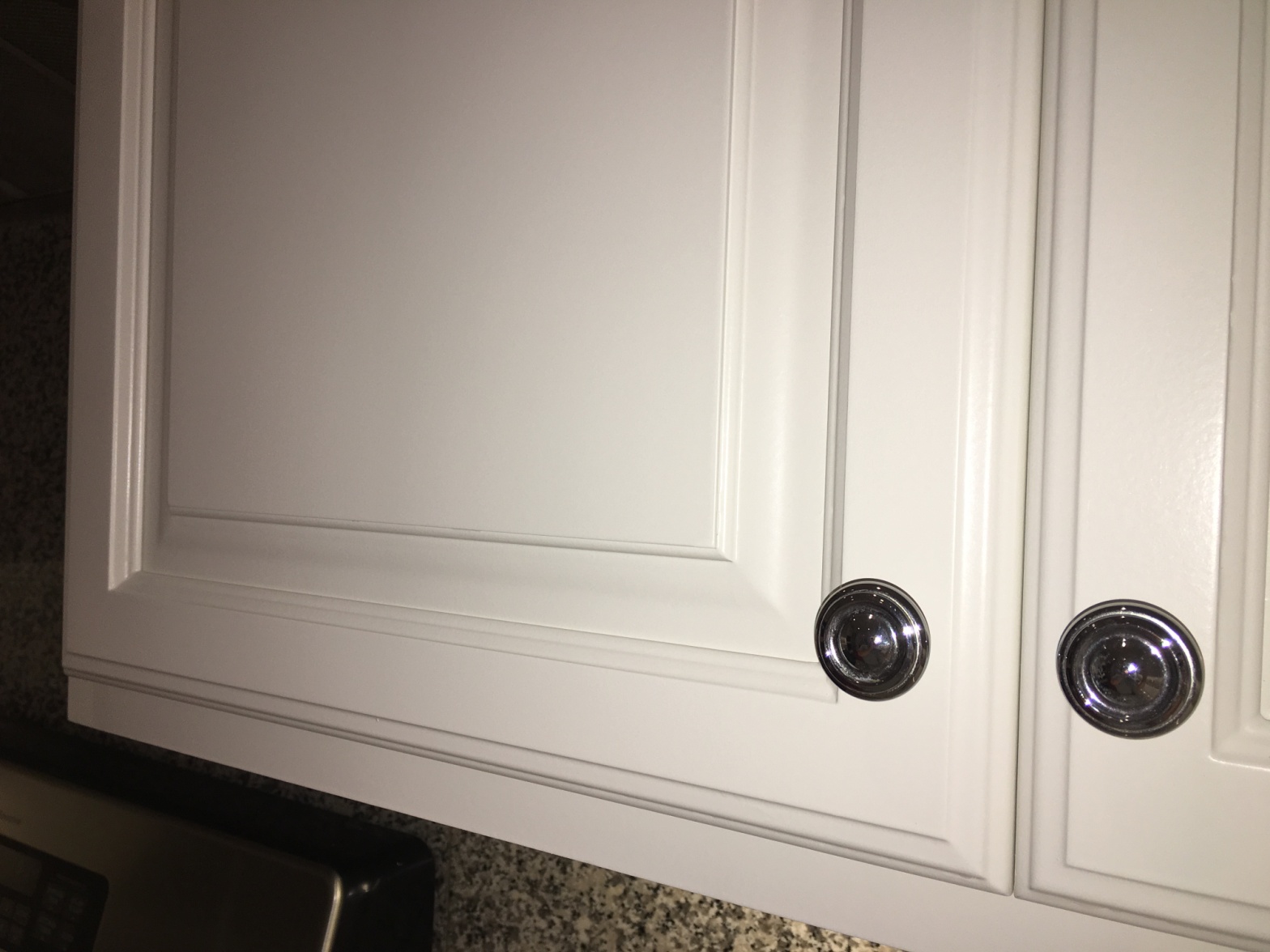 DON'T INCLUDE PAINTING INSIDE THE CABINET.CABINETS: COLOR   SAME LIKE WITE                                                                 DOORS              24UNIT STYLE     SMOOTH WOOD FOR SMOOTH                                       DRAWERS       08 UNIT                                                                COMPLETE JOB IN 2 WEEKS                             We use only the highest quality materials.   ” Thank you so much for trusting me . I do my best, taking care of your house as if it were mine. I take pleasure and love my job. “                                                                             Wellington B.  Bovenschulte                                                                                    Master Painter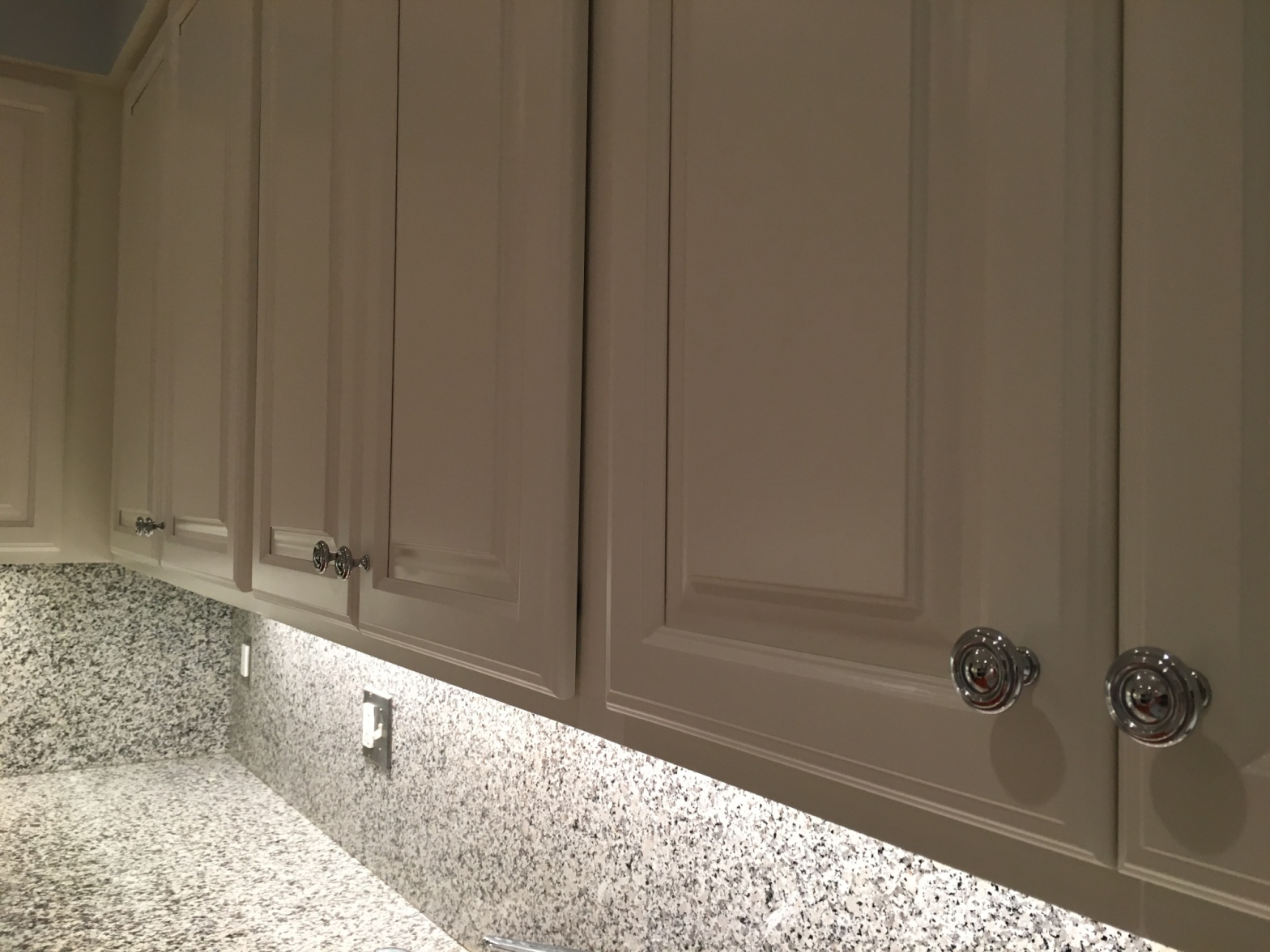 DON'T INCLUDE PAINTING INSIDE THE CABINET.CABINETS: COLOR   SAME LIKE WITE                                                                 DOORS              24UNIT STYLE     SMOOTH WOOD FOR SMOOTH                                       DRAWERS       08 UNIT                                                                COMPLETE JOB IN 2 WEEKS                             We use only the highest quality materials.   ” Thank you so much for trusting me . I do my best, taking care of your house as if it were mine. I take pleasure and love my job. “                                                                             Wellington B.  Bovenschulte                                                                                    Master Painter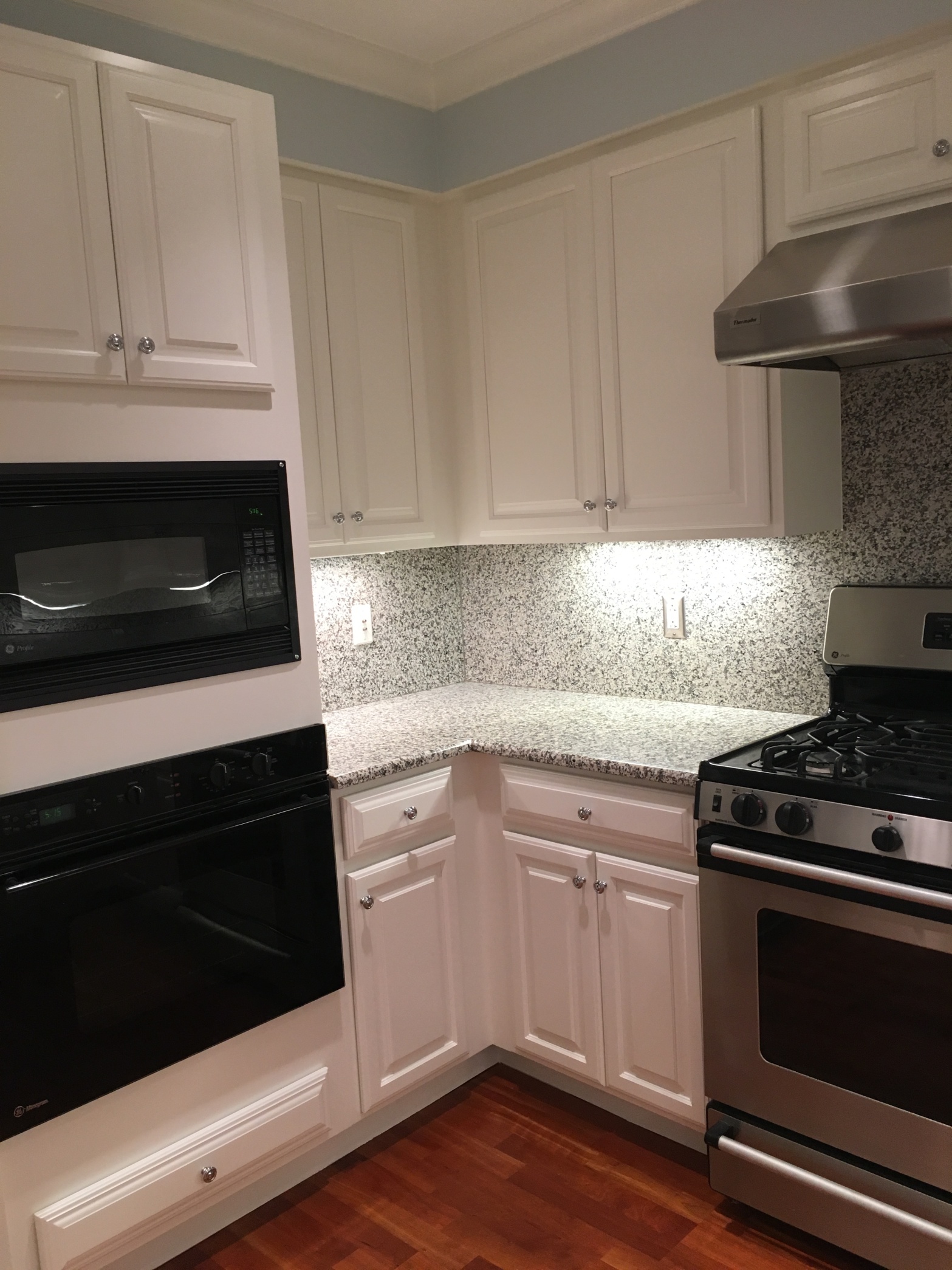 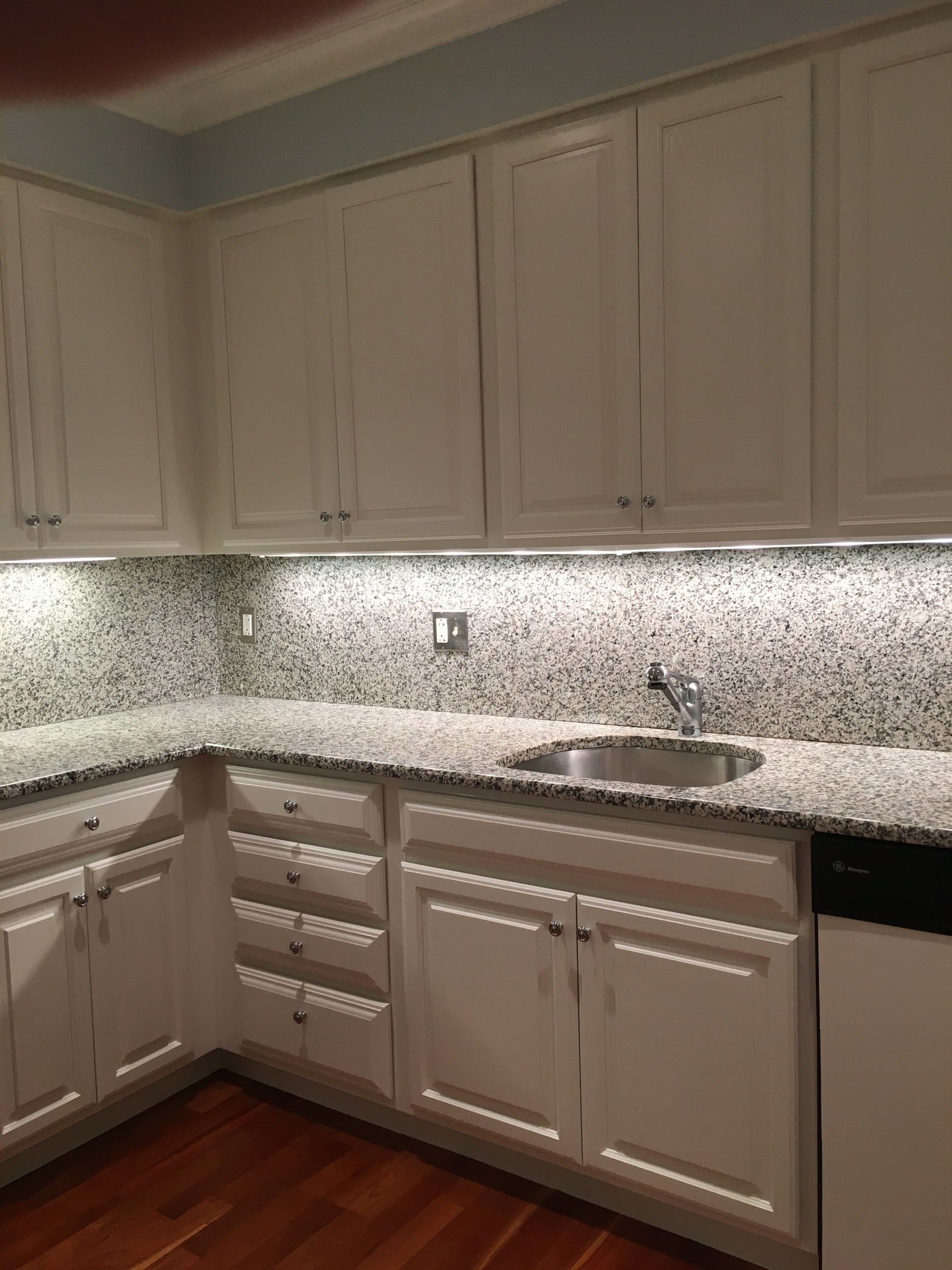 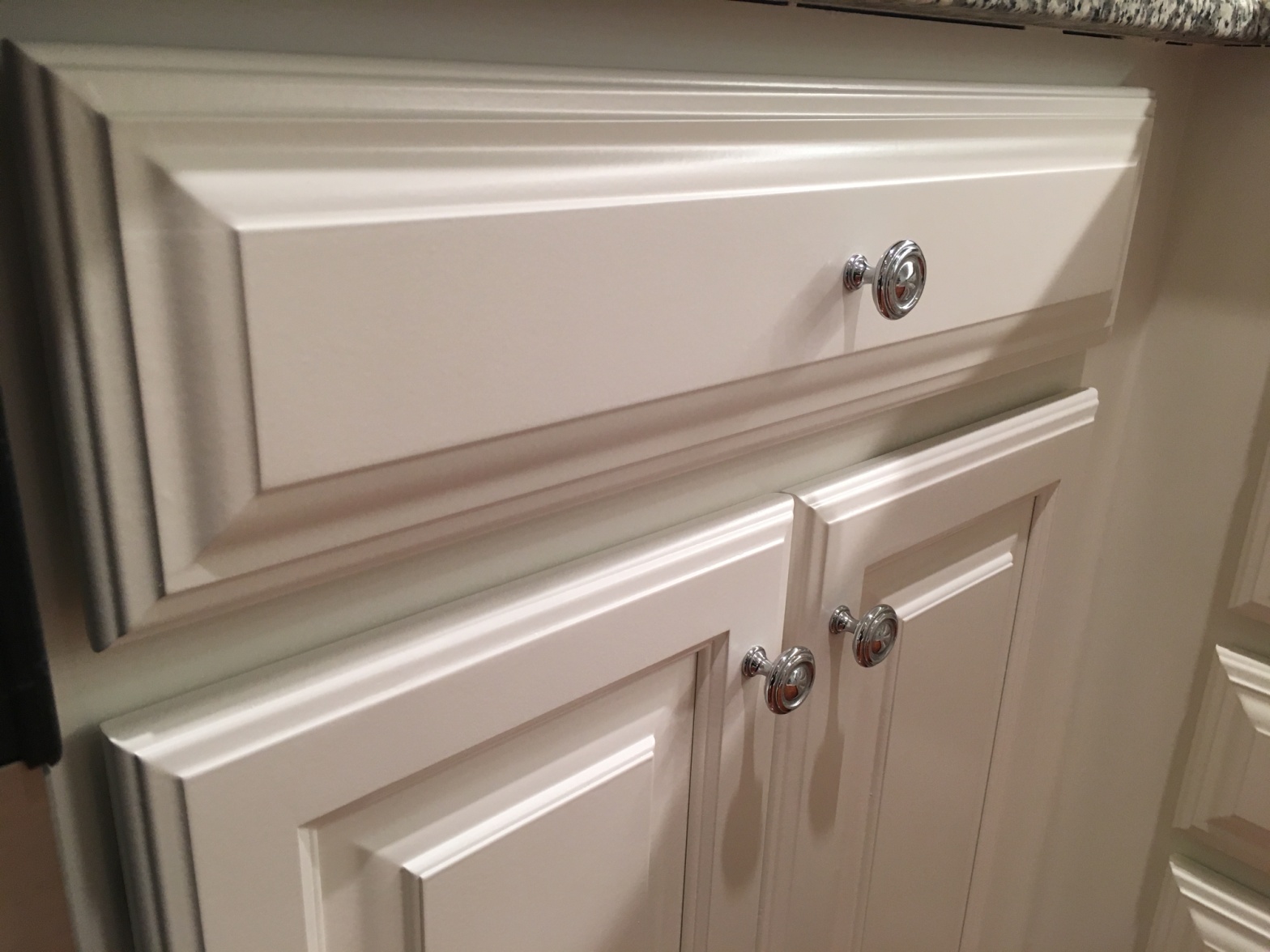 DON'T INCLUDE PAINTING INSIDE THE CABINET.CABINETS: COLOR   SAME LIKE WITE                                                                 DOORS              24UNIT STYLE     SMOOTH WOOD FOR SMOOTH                                       DRAWERS       08 UNIT                                                                COMPLETE JOB IN 2 WEEKS                             We use only the highest quality materials.   ” Thank you so much for trusting me . I do my best, taking care of your house as if it were mine. I take pleasure and love my job. “                                                                             Wellington B.  Bovenschulte                                                                                    Master Painter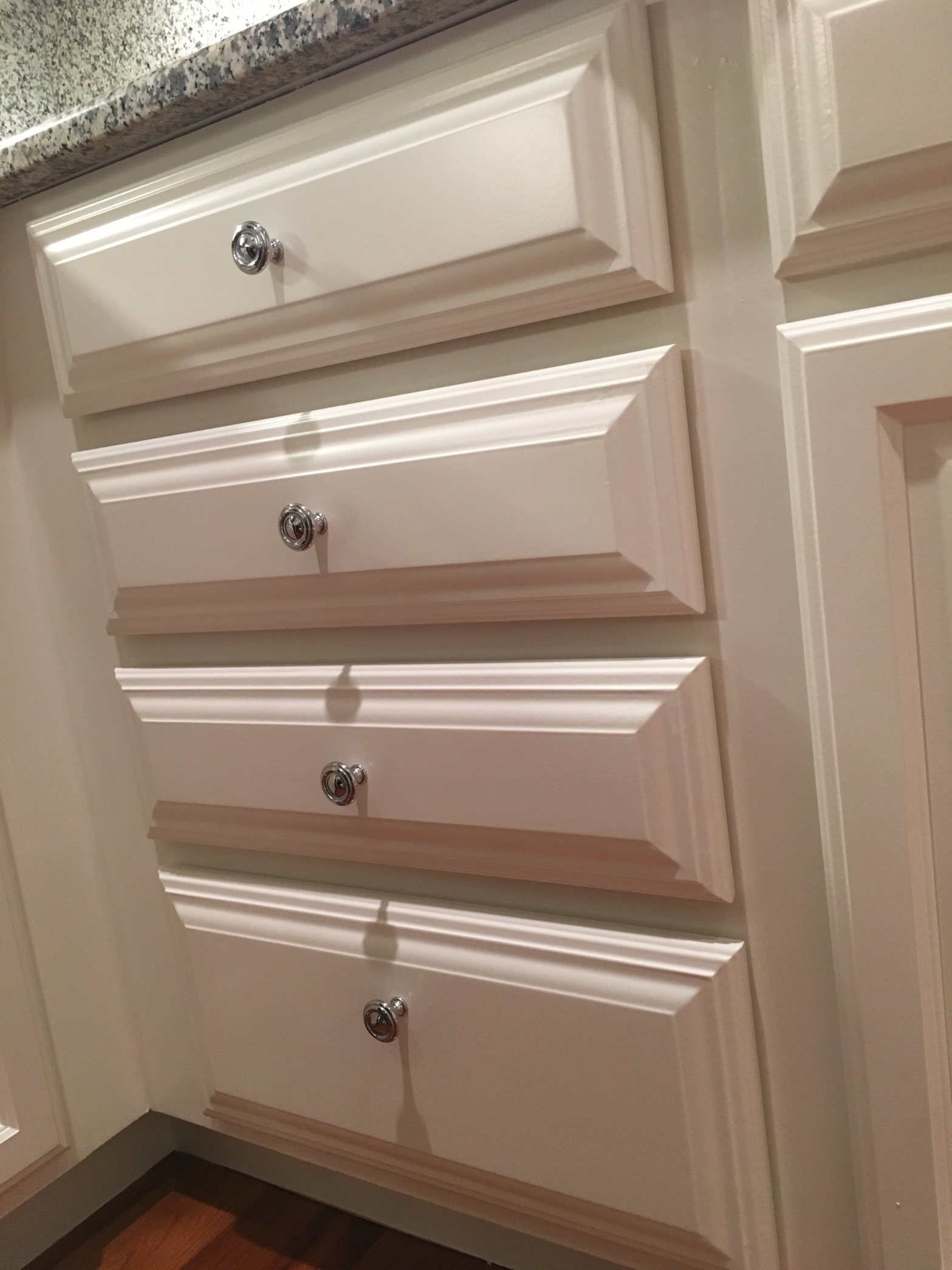 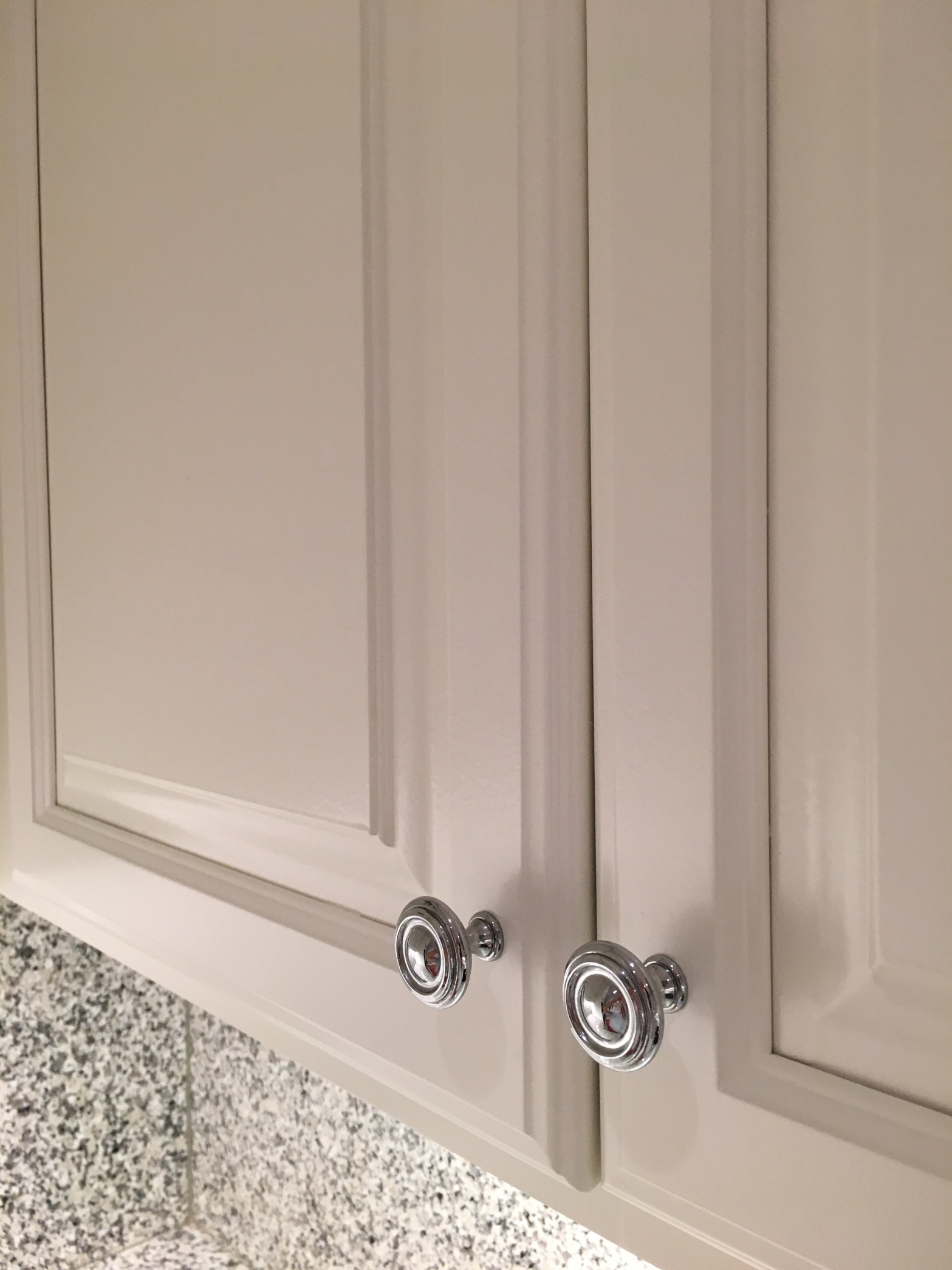 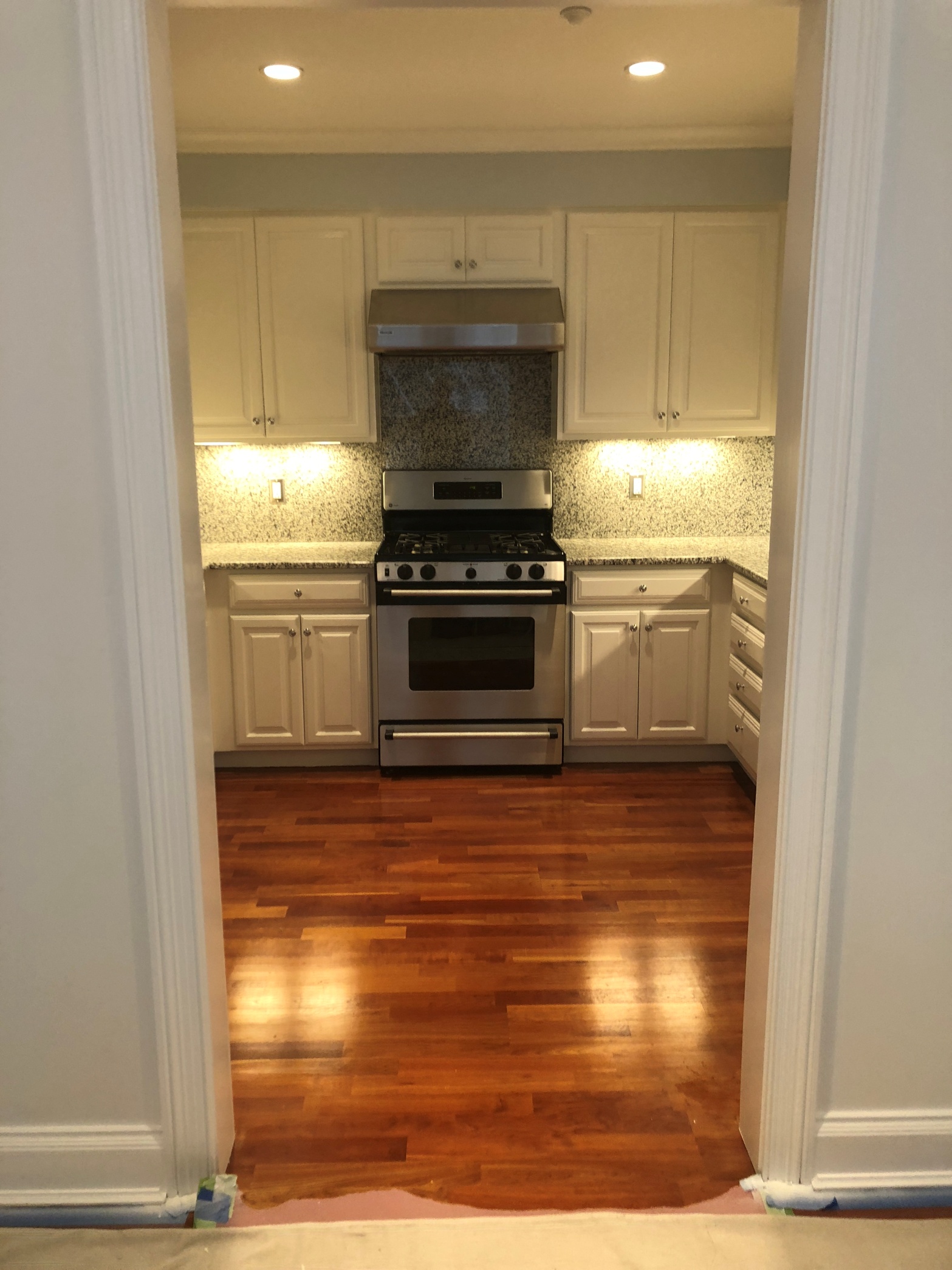 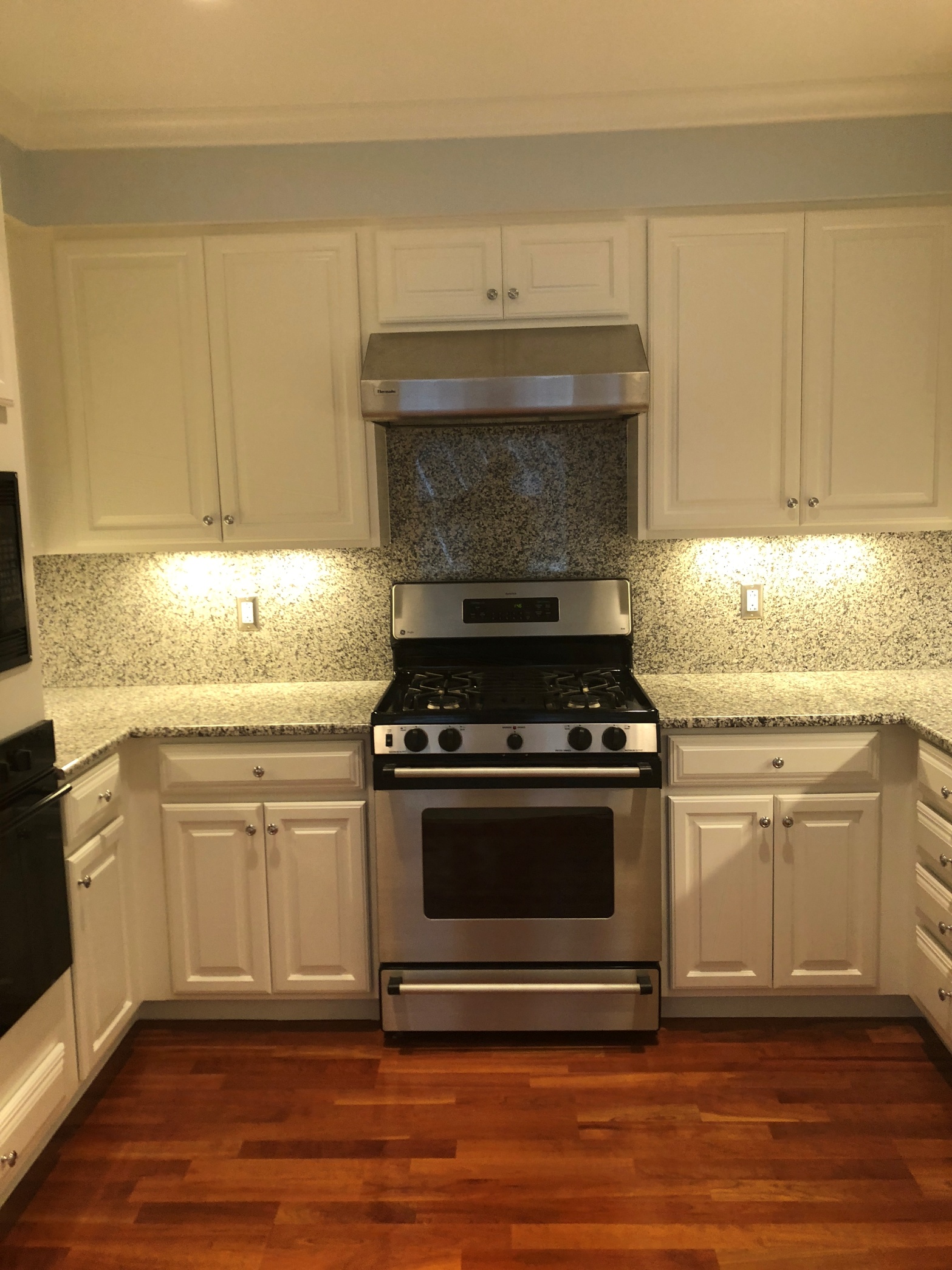 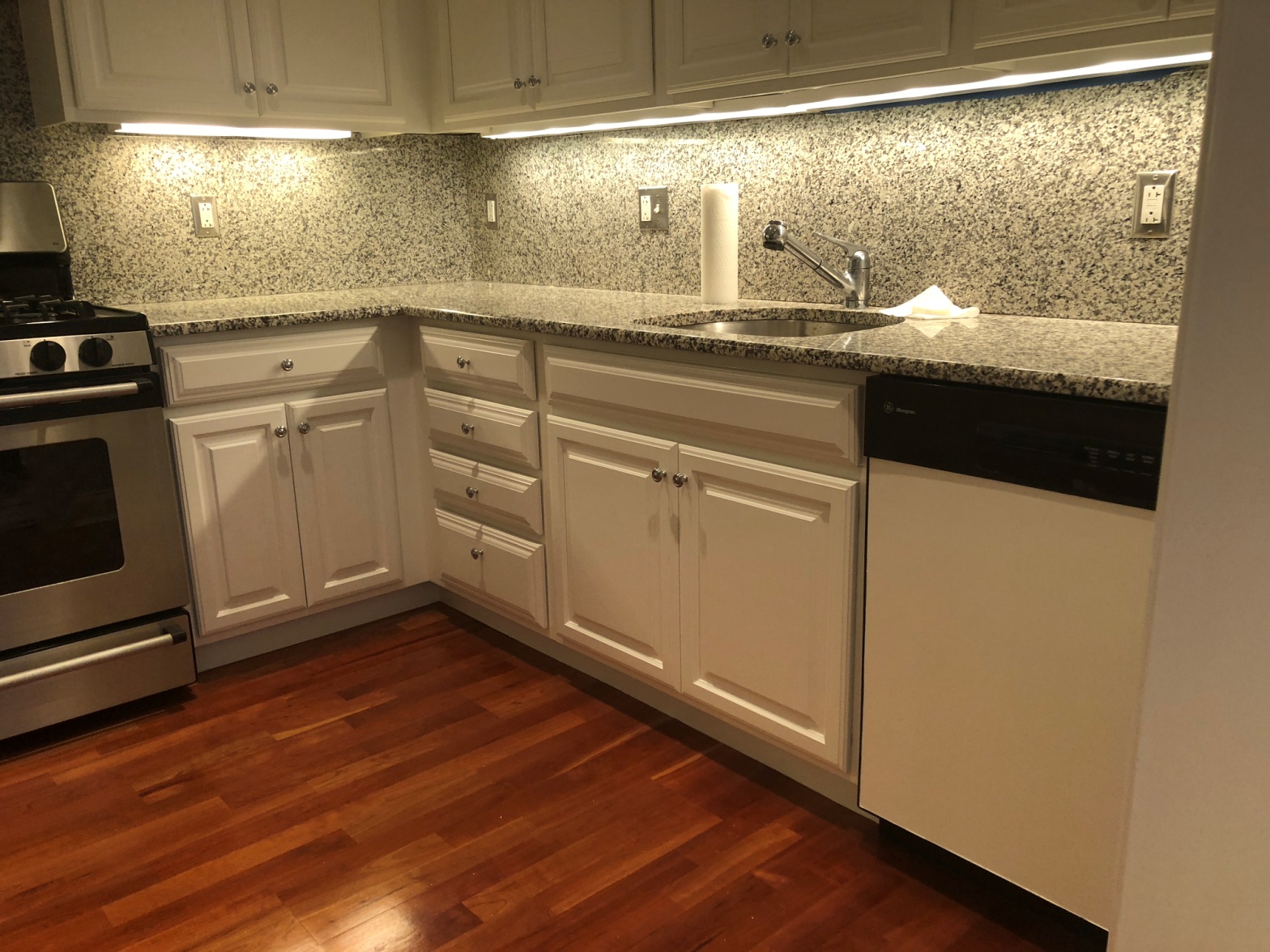 DON'T INCLUDE PAINTING INSIDE THE CABINET.CABINETS: COLOR   SAME LIKE WITE                                                                 DOORS              24UNIT STYLE     SMOOTH WOOD FOR SMOOTH                                       DRAWERS       08 UNIT                                                                COMPLETE JOB IN 2 WEEKS                             We use only the highest quality materials.   ” Thank you so much for trusting me . I do my best, taking care of your house as if it were mine. I take pleasure and love my job. “                                                                             Wellington B.  Bovenschulte                                                                                    Master Painter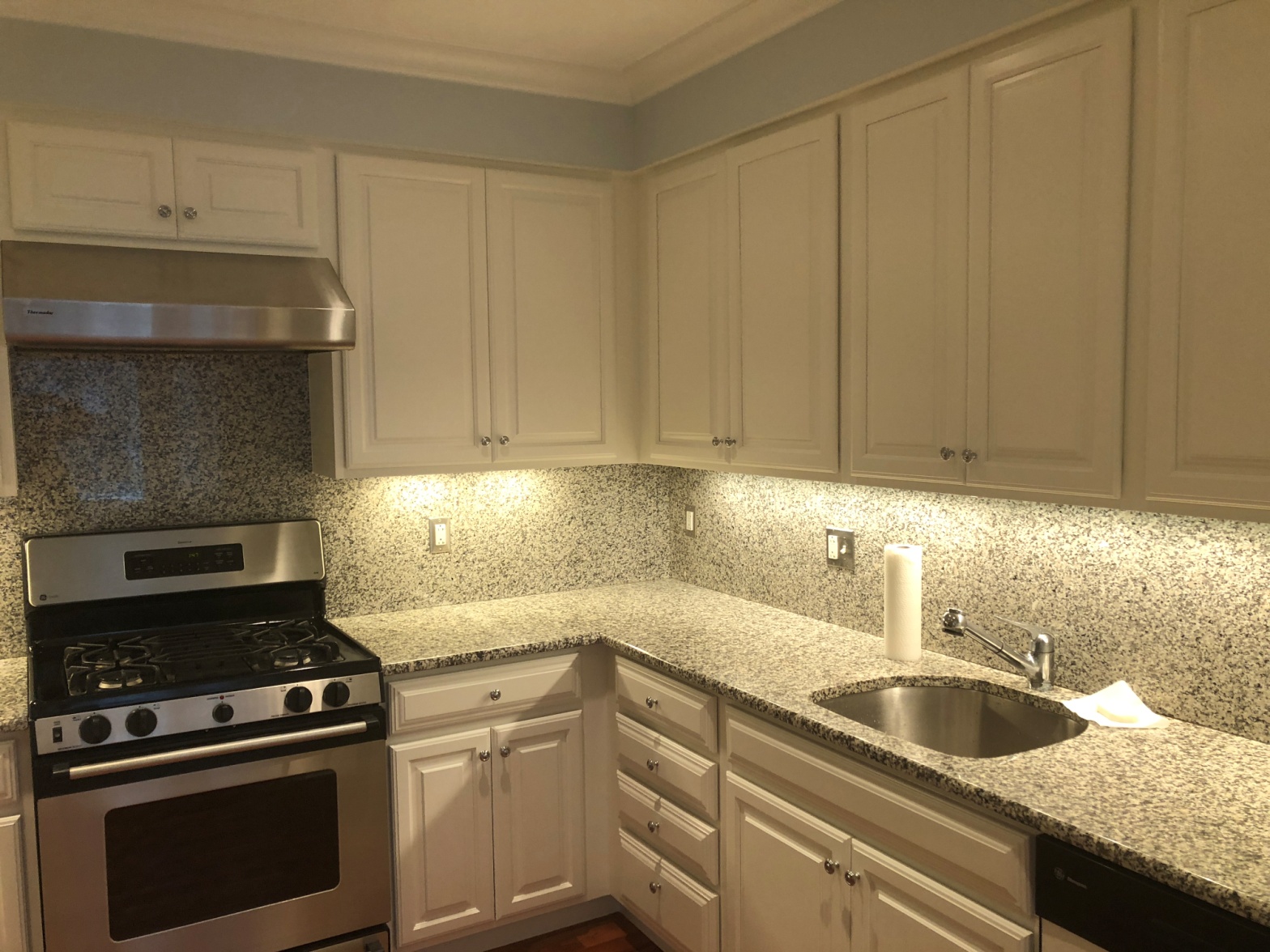 DON'T INCLUDE PAINTING INSIDE THE CABINET.CABINETS: COLOR   SAME LIKE WITE                                                                 DOORS              24UNIT STYLE     SMOOTH WOOD FOR SMOOTH                                       DRAWERS       08 UNIT                                                                COMPLETE JOB IN 2 WEEKS                             We use only the highest quality materials.   ” Thank you so much for trusting me . I do my best, taking care of your house as if it were mine. I take pleasure and love my job. “                                                                             Wellington B.  Bovenschulte                                                                                    Master Painter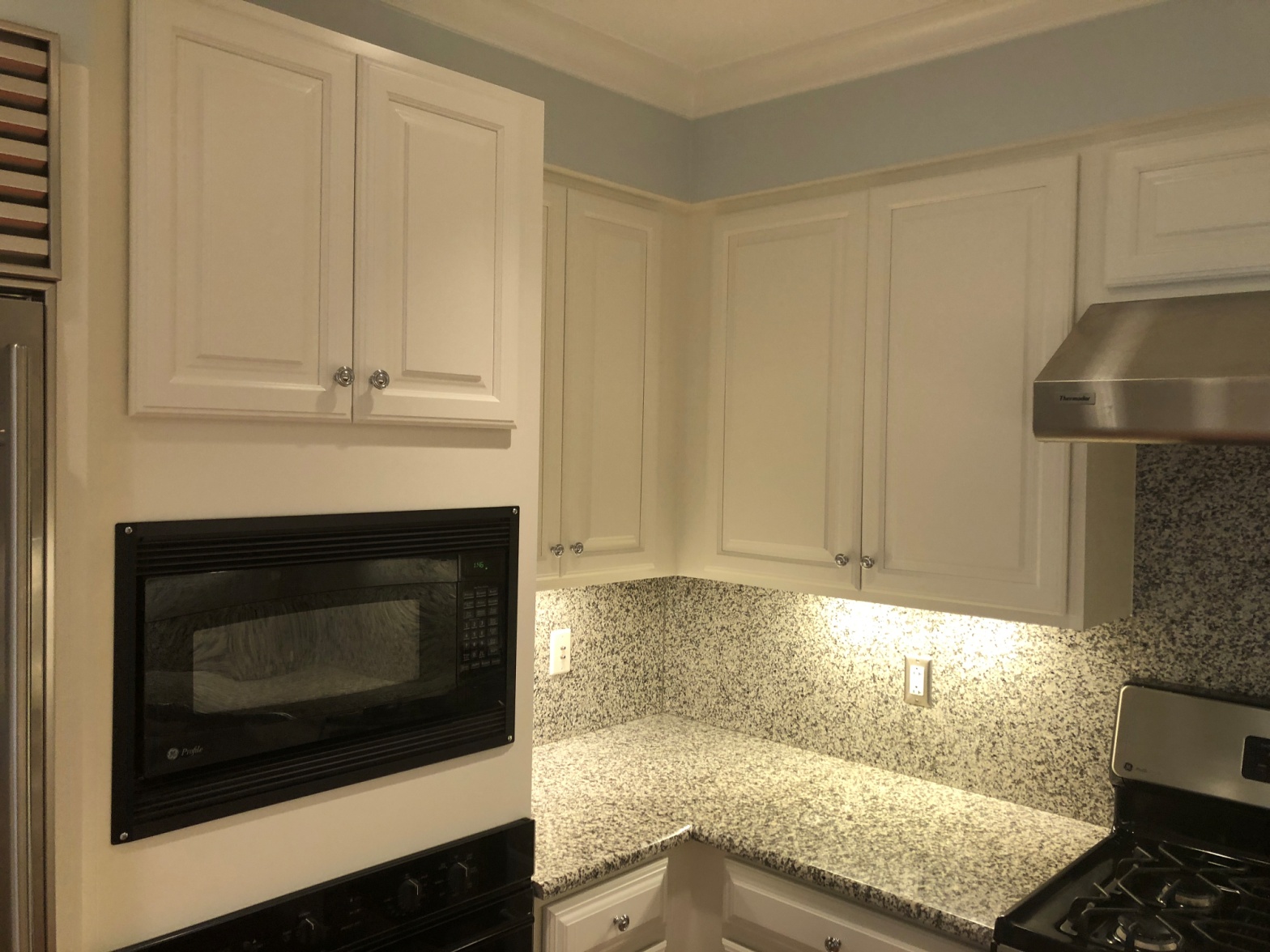 DON'T INCLUDE PAINTING INSIDE THE CABINET.CABINETS: COLOR   SAME LIKE WITE                                                                 DOORS              24UNIT STYLE     SMOOTH WOOD FOR SMOOTH                                       DRAWERS       08 UNIT                                                                COMPLETE JOB IN 2 WEEKS                             We use only the highest quality materials.   ” Thank you so much for trusting me . I do my best, taking care of your house as if it were mine. I take pleasure and love my job. “                                                                             Wellington B.  Bovenschulte                                                                                    Master Painter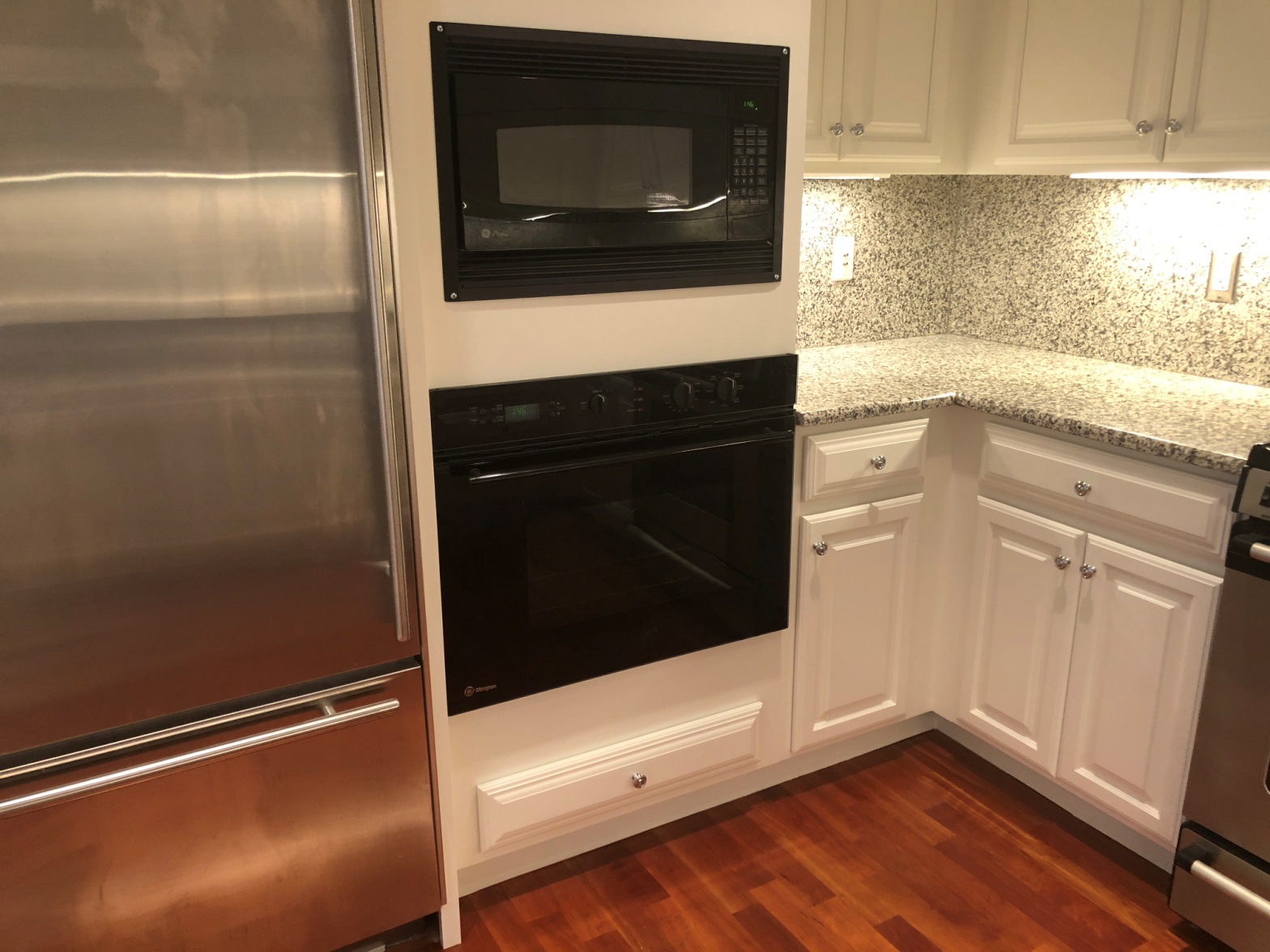 DON'T INCLUDE PAINTING INSIDE THE CABINET.CABINETS: COLOR   SAME LIKE WITE                                                                 DOORS              24UNIT STYLE     SMOOTH WOOD FOR SMOOTH                                       DRAWERS       08 UNIT                                                                COMPLETE JOB IN 2 WEEKS                             We use only the highest quality materials.   ” Thank you so much for trusting me . I do my best, taking care of your house as if it were mine. I take pleasure and love my job. “                                                                             Wellington B.  Bovenschulte                                                                                    Master PainterDON'T INCLUDE PAINTING INSIDE THE CABINET.CABINETS: COLOR   SAME LIKE WITE                                                                 DOORS              24UNIT STYLE     SMOOTH WOOD FOR SMOOTH                                       DRAWERS       08 UNIT                                                                COMPLETE JOB IN 2 WEEKS                             We use only the highest quality materials.   ” Thank you so much for trusting me . I do my best, taking care of your house as if it were mine. I take pleasure and love my job. “                                                                             Wellington B.  Bovenschulte                                                                                    Master PainterDON'T INCLUDE PAINTING INSIDE THE CABINET.CABINETS: COLOR   SAME LIKE WITE                                                                 DOORS              24UNIT STYLE     SMOOTH WOOD FOR SMOOTH                                       DRAWERS       08 UNIT                                                                COMPLETE JOB IN 2 WEEKS                             We use only the highest quality materials.   ” Thank you so much for trusting me . I do my best, taking care of your house as if it were mine. I take pleasure and love my job. “                                                                             Wellington B.  Bovenschulte                                                                                    Master PainterDON'T INCLUDE PAINTING INSIDE THE CABINET.CABINETS: COLOR   SAME LIKE WITE                                                                 DOORS              24UNIT STYLE     SMOOTH WOOD FOR SMOOTH                                       DRAWERS       08 UNIT                                                                COMPLETE JOB IN 2 WEEKS                             We use only the highest quality materials.   ” Thank you so much for trusting me . I do my best, taking care of your house as if it were mine. I take pleasure and love my job. “                                                                             Wellington B.  Bovenschulte                                                                                    Master PainterDON'T INCLUDE PAINTING INSIDE THE CABINET.CABINETS: COLOR   SAME LIKE WITE                                                                 DOORS              24UNIT STYLE     SMOOTH WOOD FOR SMOOTH                                       DRAWERS       08 UNIT                                                                COMPLETE JOB IN 2 WEEKS                             We use only the highest quality materials.   ” Thank you so much for trusting me . I do my best, taking care of your house as if it were mine. I take pleasure and love my job. “                                                                             Wellington B.  Bovenschulte                                                                                    Master PainterDON'T INCLUDE PAINTING INSIDE THE CABINET.CABINETS: COLOR   SAME LIKE WITE                                                                 DOORS              24UNIT STYLE     SMOOTH WOOD FOR SMOOTH                                       DRAWERS       08 UNIT                                                                COMPLETE JOB IN 2 WEEKS                             We use only the highest quality materials.   ” Thank you so much for trusting me . I do my best, taking care of your house as if it were mine. I take pleasure and love my job. “                                                                             Wellington B.  Bovenschulte                                                                                    Master Painter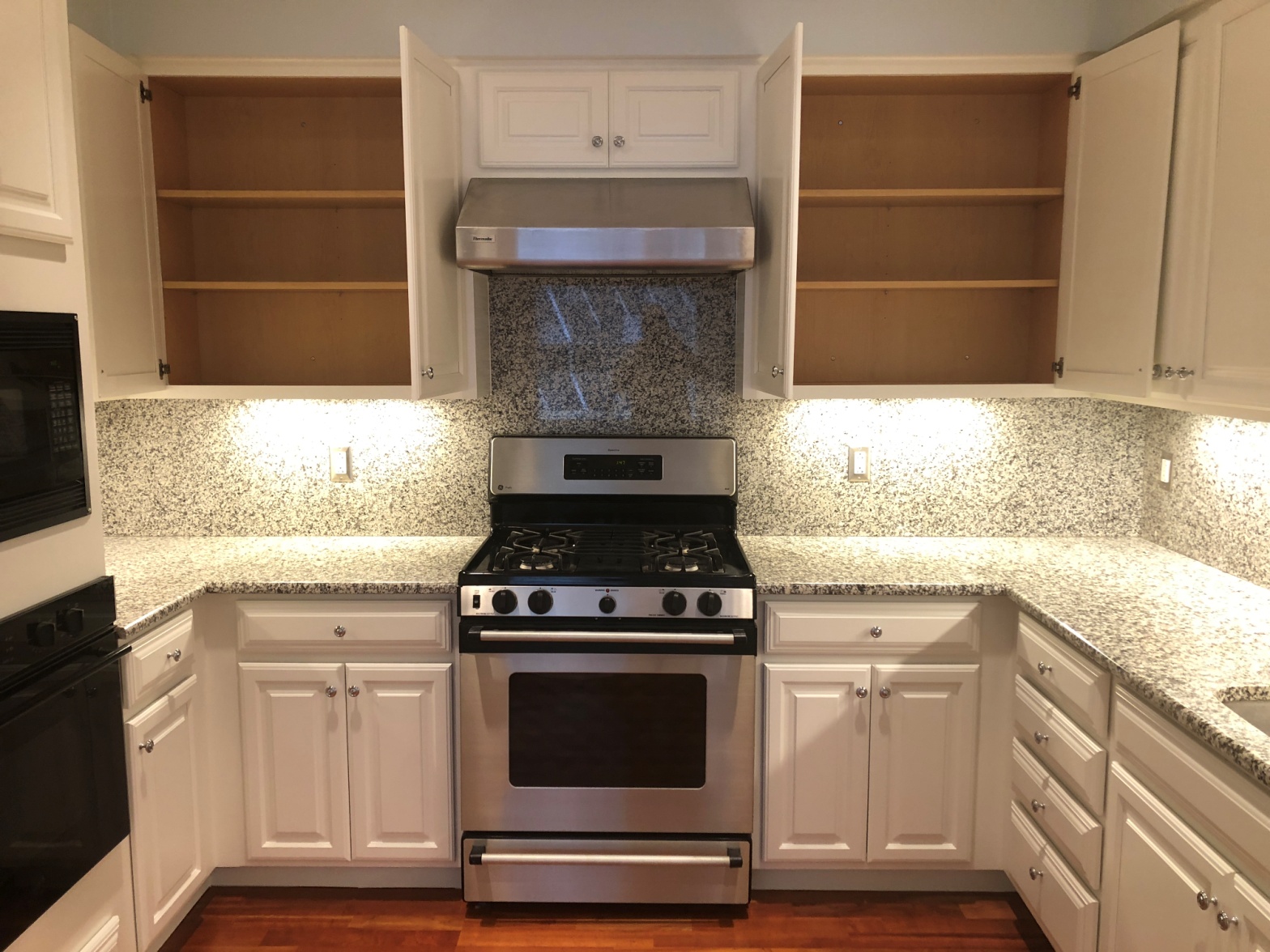 DON'T INCLUDE PAINTING INSIDE THE CABINET.CABINETS: COLOR   SAME LIKE WITE                                                                 DOORS              24UNIT STYLE     SMOOTH WOOD FOR SMOOTH                                       DRAWERS       08 UNIT                                                                COMPLETE JOB IN 2 WEEKS                             We use only the highest quality materials.   ” Thank you so much for trusting me . I do my best, taking care of your house as if it were mine. I take pleasure and love my job. “                                                                             Wellington B.  Bovenschulte                                                                                    Master Painter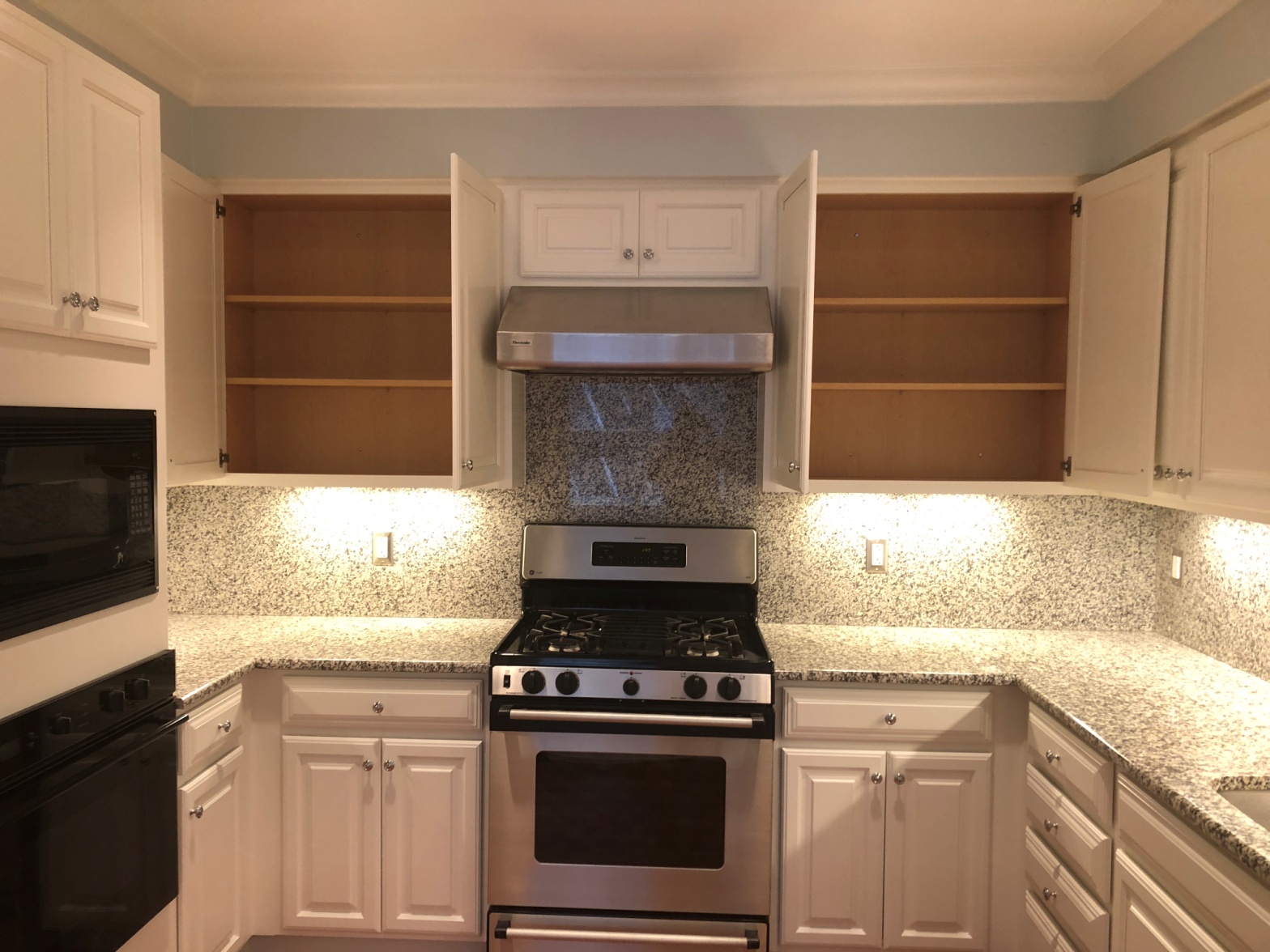 DON'T INCLUDE PAINTING INSIDE THE CABINET.CABINETS: COLOR   SAME LIKE WITE                                                                 DOORS              24UNIT STYLE     SMOOTH WOOD FOR SMOOTH                                       DRAWERS       08 UNIT                                                                COMPLETE JOB IN 2 WEEKS                             We use only the highest quality materials.   ” Thank you so much for trusting me . I do my best, taking care of your house as if it were mine. I take pleasure and love my job. “                                                                             Wellington B.  Bovenschulte                                                                                    Master Painter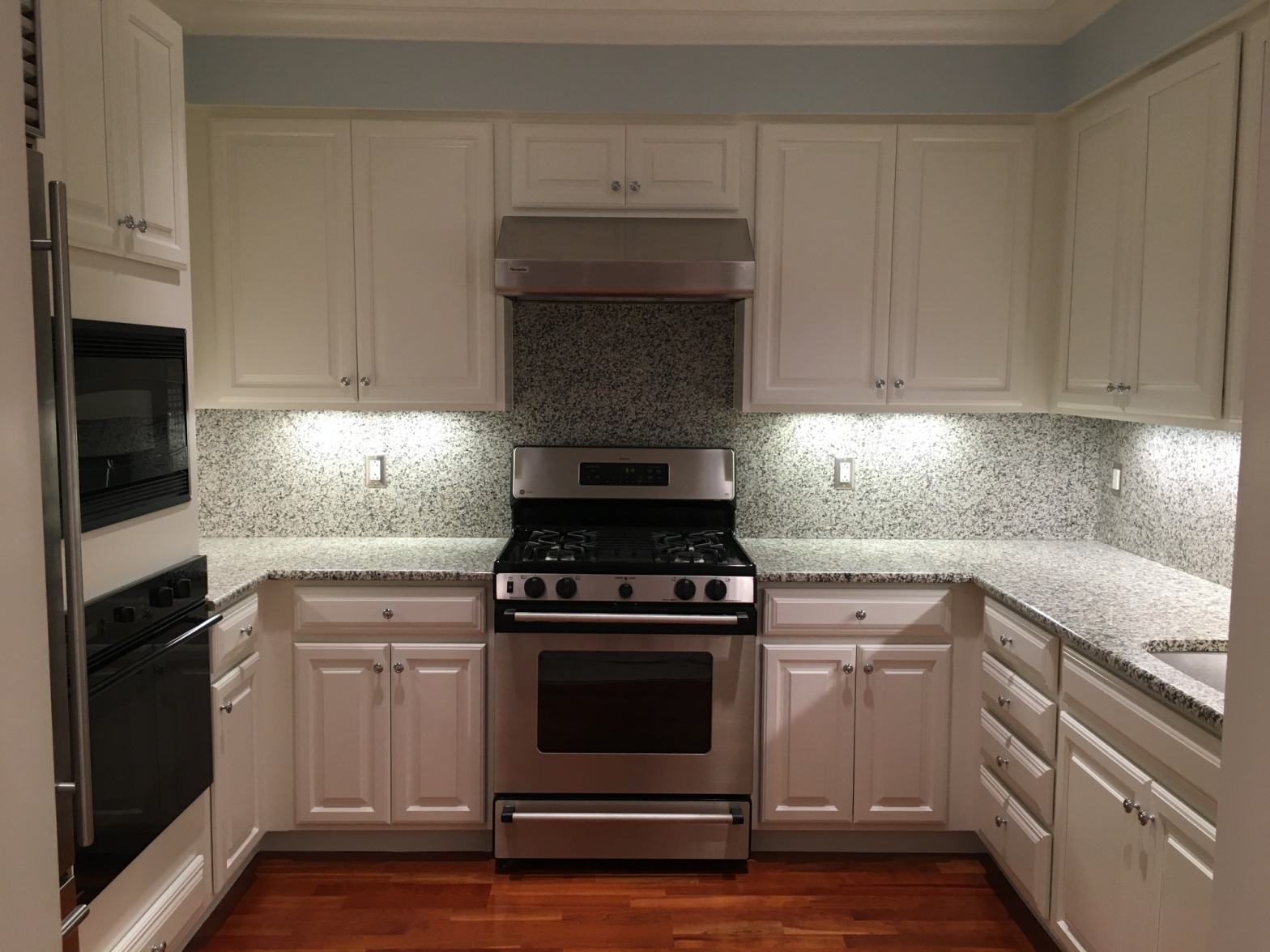 DON'T INCLUDE PAINTING INSIDE THE CABINET.CABINETS: COLOR   SAME LIKE WITE                                                                 DOORS              24UNIT STYLE     SMOOTH WOOD FOR SMOOTH                                       DRAWERS       08 UNIT                                                                COMPLETE JOB IN 2 WEEKS                             We use only the highest quality materials.   ” Thank you so much for trusting me . I do my best, taking care of your house as if it were mine. I take pleasure and love my job. “                                                                             Wellington B.  Bovenschulte                                                                                    Master Painter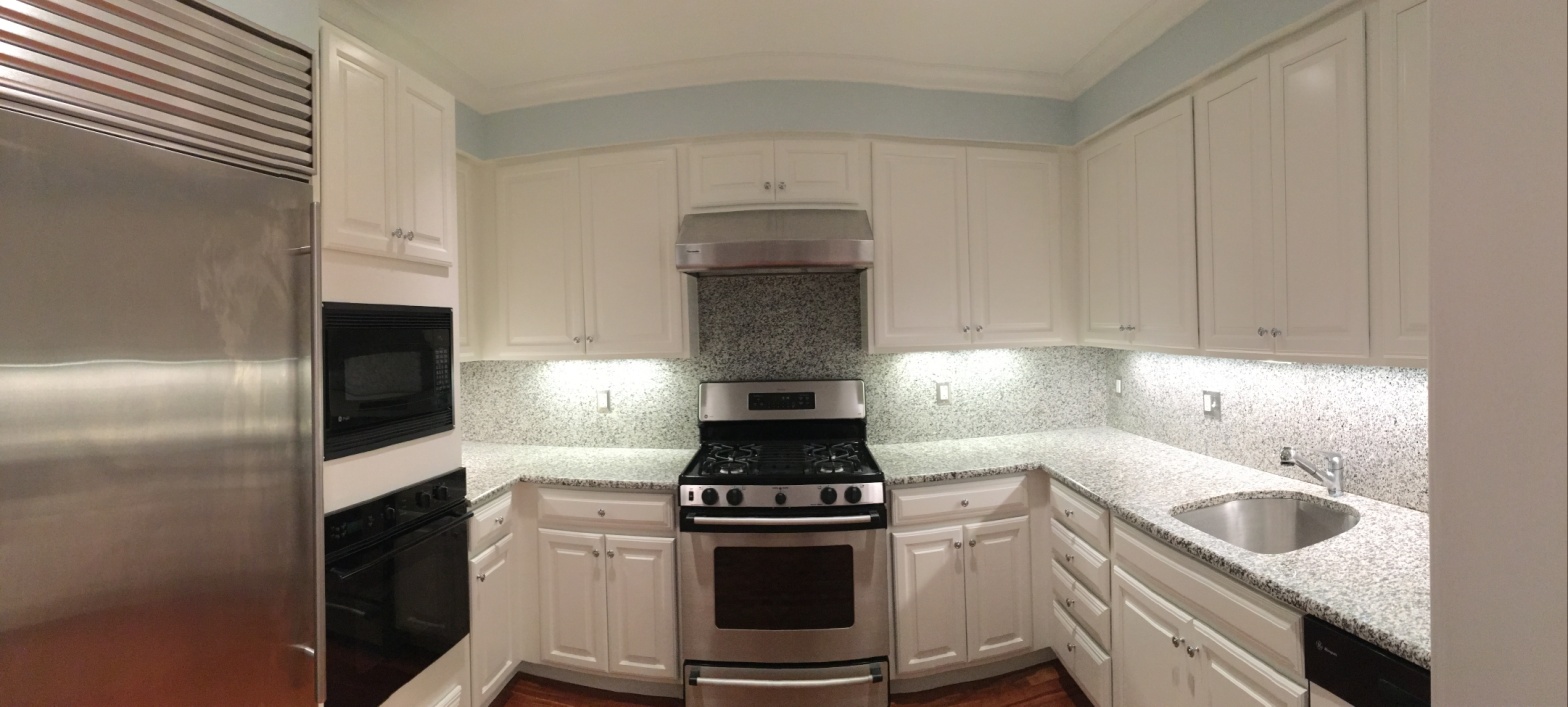 DON'T INCLUDE PAINTING INSIDE THE CABINET.CABINETS: COLOR   SAME LIKE WITE                                                                 DOORS              24UNIT STYLE     SMOOTH WOOD FOR SMOOTH                                       DRAWERS       08 UNIT                                                                COMPLETE JOB IN 2 WEEKS                             We use only the highest quality materials.   ” Thank you so much for trusting me . I do my best, taking care of your house as if it were mine. I take pleasure and love my job. “                                                                             Wellington B.  Bovenschulte                                                                                    Master Painter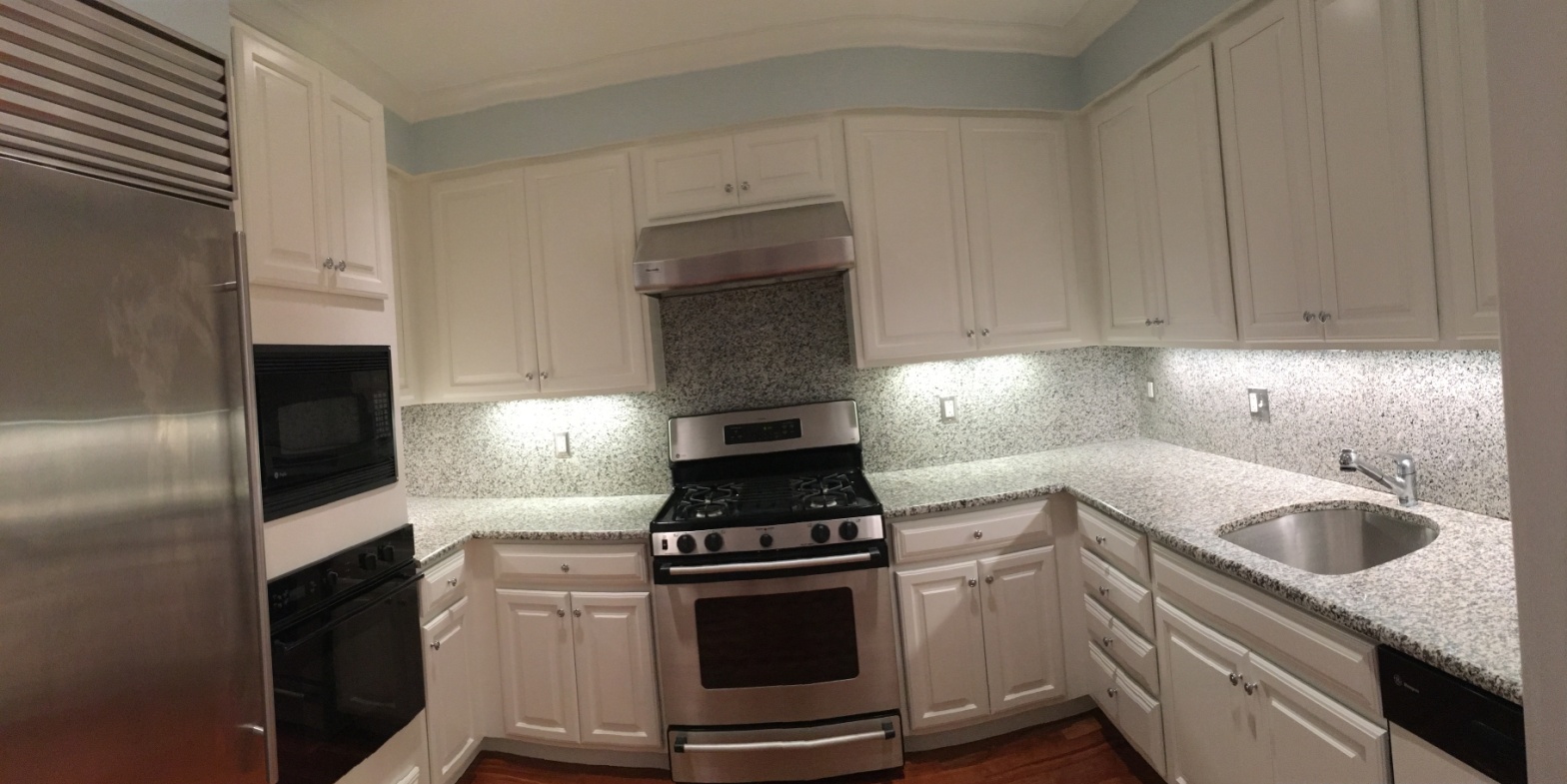 DON'T INCLUDE PAINTING INSIDE THE CABINET.CABINETS: COLOR   SAME LIKE WITE                                                                 DOORS              24UNIT STYLE     SMOOTH WOOD FOR SMOOTH                                       DRAWERS       08 UNIT                                                                COMPLETE JOB IN 2 WEEKS                             We use only the highest quality materials.   ” Thank you so much for trusting me . I do my best, taking care of your house as if it were mine. I take pleasure and love my job. “                                                                             Wellington B.  Bovenschulte                                                                                    Master Painter